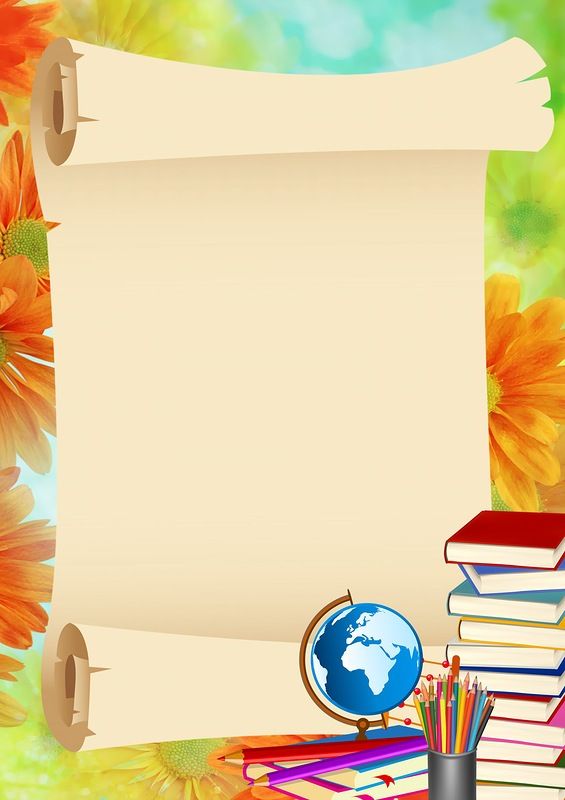 СОДЕРЖАНИЕПаспорт фонда оценочных средств по предмету русский языкФонд оценочных средств по предмету русский языкПаспорт фонда оценочных средств по предмету литературное чтениеФонд оценочных средств по предмету литературное чтение Паспорт фонда оценочных средств по предмету математикаФонд оценочных средств по предмету математикаПаспорт фонда оценочных средств по предмету окружающий мирФонд оценочных средств по предмету окружающий мирПаспорт фонда оценочных средств по предмету чеченский языкФонд оценочных средств по предмету чеченский языкПаспорт фонда оценочных средств по предмету музыкаФонд оценочных средств по предмету музыкаПаспорт фонда оценочных средств по предмету изобразительное  искусствоФонд оценочных средств по предмету изобразительное искусствоПаспорт фонда оценочных средств по предмету технологияФонд оценочных средств по предмету технологияФонд оценочных средств по предмету литературное чтение на чеченском языкеПаспорт фонда оценочных средств по предмету физическая культураФонд оценочных средств по предмету физическая культура.                                              ФОНД ОЦЕНОЧНЫХ СРЕДСТВПо предмету: чеченский язык4 класс      на 2022-2023 учебный годПаспорт фонда оценочных средств по предмету чеченский языкТалламан болх №1.Хьуьнах дахар.   Сарахь оха тхешан т1оьрмигаш кечдира. 1уьйранна тхо новкъадевлира.Тхоьца тхан хьехархо а вара. Сада1а билгалъяьккхинчу меттехь севцира тхо. Амма тхан накъосташна дика некъ карийра. Тхо оцу новкъа д1адахара. Таьххьара а сада1а боккха 1ам болчохь севцира тхо. Ц1еххьана тхуна хезира бер доьлхуш. Тхо девдда цига дахара.Жима ши йо1 тилаелла хиллера. Оха и шиъ новкъаяьккхира.Грамматически т1едиллар:1.Пхоьалг1а предложении меженашца талла. Дешнийн цхьанакхетарш схьаязде.2.Шолг1ачу предложенехь къамелан дакъош билгалдаха.3. Схьаязде мукъаза шалха элпаш цхьана нисделла дешнаш.Талламан белхан мах хадор:«5»- г1алаташ дацахь;«4»- 1-2 г1алат делахь;«3»-3-4 г1алат делахь;«2»- 5, я цул сов г1алат делахь.Грамматически т1едилларан мах хадор:«5»- г1алаташ дацахь;«4»- ¾ т1едиллар кхочуш динехь, я 1-2 г1алат делахь;«3»-3-4 г1алат делахь;«2»- т1едиллар кхочуш ца динехь, я 5, цул сов г1алат делахь.Талламан болх №2.1аьнан оьг1азло.          Хи чуьрчу ч1ерашна т1едирзира 1а. Ж1ов етташ санна татанаш а деш, йоккха шело д1ах1оттира. Шелоно татолашна, 1аьмнашна т1еш техкира. Татолашна а, 1аьмнашна а ша бира . Ч1ерий хи буха дахара. Ша бинчу хи к1ел шийла яцара.          1а адамашна т1едирзира. Йоккха шело д1ах1оьттира, не1арша а , пенаша а татанаш а деш. Адамаша пешаш латийра, довхачу ц1еношкахь 1аш бу уьш 1аьнах бийла а буьйлуш. Кегий бераш а ца кхоьру 1аьнах. Конькеш а , салазаш а хоьхку, лайн мижаргех а ловзу, лайн баба а йо, лайн баьрзнаш а до, хи а туху, шелоне а кхойкху:-Г1о дан йола, шело !- бохуш. (Халкъан барта кхолларалла). Грамматически т1едиллар.Хьалхара предложении меженашца талла.Йоьалг1ачу предложенехь долчу ц1ердешнийн дожар , легар, терахь къастаде.Шайца долчу ц1ердешнашца схьаязъе кхоъ дешт1аьхье.Фонетически талла дош шело.Талламан белхан мах хадор:«5»- г1алаташ дацахь;«4»- 1-2 г1алат делахь;«3»-3-4 г1алат делахь;«2»- 5, я цул сов г1алат делахь.Грамматически т1едилларан мах хадор:«5»- г1алаташ дацахь;«4»- ¾ т1едиллар кхочуш динехь, я 1-2 г1алат делахь;«3»-3-4 г1алат делахь;«2»- т1едиллар кхочуш ца динехь, я 5, цул сов г1алат делахь.Талламан болх №3.1аьнан мох.       Шийлачу мохо диттийн баххьаш лестадо. 1ай шийлачу механ хьекхар сих-сиха хуьлу. Бераш шийлачу махана дуьхьал дирзина лаьтташ дара. Со корехула шийлачу махе хьоьжуш лаьттира. Арахь хоькхуш шийла мох бара. Суна т1ехь йовха бедарш ю. Цундела со шийлачу махах ца кхоьру. 1ай хьоькхучу шийлачу махал новкъа х1ума ца хуьлу. Шийлачу махаца къийсалуш сана лаьттара акхтаргаш.Грамматически т1едиллар.Схьаязде массо а предложенера шийла боху билгалдош, цуьнца уьйр лелош долу ц1ердош. Билгалдаха дожарш, чаккхенаш.Хьалхара предложении меженашца талла.Талламан белхан мах хадор:«5»- г1алаташ дацахь;«4»- 1-2 г1алат делахь;«3»-3-4 г1алат делахь;«2»- 5, я цул сов г1алат делахь.Грамматически т1едилларан мах хадор:«5»- г1алаташ дацахь;«4»- ¾ т1едиллар кхочуш динехь, я 1-2 г1алат делахь;«3»-3-4 г1алат делахь;«2»- т1едиллар кхочуш ца динехь, я 5, цул сов г1алат делахьТалламан болх №4.Ши борз.          Со вара новкъа вог1уш. Т1ехьа цхьа г1овг1а хезира сунна. Мохь хьоькхуш вверг жа дажош волу цхьа жима к1ант вара. Иза вара, цхьанхьа д1ахьежош п1елг а болуш, арахула ведда воьдуш.          Д1ахьаьжначу сунна гира:арахула едда йоьдура ши борз: цхьаъ-йоккхий, важа-жимий.          Цергашца схьалаьцна ког а болуш , жимачо букъа т1ехь хьош 1ахар бара. Йоккханиг яра т1аьхьах1оьттина йоьдуш.             Суна берзалой ма-гиннехь, со а жа1уьнца царна т1аьхьа ведира.Охашиммо а мохь бета болийра. Оха хьоькху мохь а хезна, шайца ж1аьлеш а долуш, нах баьхкира.Л. Толстой. Грамматически т1едиллар.Шолг1а предложении меженашца талла.Х1оттамца талла дош : жа1уьнца.Схьаязде терахьдешнаш.Хьалхарчу предложенехь билгалдаха къамелан дакъош.Талламан белхан мах хадор:«5»- г1алаташ дацахь;«4»- 1-2 г1алат делахь;«3»-3-4 г1алат делахь;«2»- 5, я цул сов г1алат делахь.Грамматически т1едилларан мах хадор:«5»- г1алаташ дацахь;«4»- ¾ т1едиллар кхочуш динехь, я 1-2 г1алат делахь;«3»-3-4 г1алат делахь;«2»- т1едиллар кхочуш ца динехь, я 5, цул сов г1алат делахь.Талламан болх №5.Г1ирг1а.              Бешахь, новкъахь ловзуш, ирхлелхаш яра хьозанан к1орнеш.             Доккха хьоза дара , лекхачу диттан гаьн т1е а хиъна , кхераме олхазар дог1ий хьоьжуш.             Дог1уш ду г1ирг1а. Иза дог1у меллаша , г1овг1а а йоцуш. Доккхачу хьозано хаам бира шен  к1орнешка. Ерриш к1орнеш куллахь д1алевчкъира. Хехь долу доккха хьоза ду гаьнна т1ехь 1аш. Иза метах ца долу, г1ирг1анна т1ера б1аьрг а ца боккху цо.           Г1ирганна гира доккха хьоза. Иза хьозанна т1ехьаьдира. Хьоза куллах дуьйлира.            Г1ирг1а гонд1ахьа хьоьжу, цуьнан б1аьргаш ц1е санна богу. Амма иза х1умма а йоцуш дуьсу.Грамматически т1едиллар:Чолхе предложении карае . Иза меженашца талла.Хьоза дош фонетически талла.Массо а предложенешкахь хьоза дешан дожар билгалдаккха.Талламан белхан мах хадор:«5»- г1алаташ дацахь;«4»- 1-2 г1алат делахь;«3»-3-4 г1алат делахь;«2»- 5, я цул сов г1алат делахь.Грамматически т1едилларан мах хадор:«5»- г1алаташ дацахь;«4»- ¾ т1едиллар кхочуш динехь, я 1-2 г1алат делахь;«3»-3-4 г1алат делахь;«2»- т1едиллар кхочуш ца динехь, я 5, цул сов г1алат делахь.Талламан болх №6.Олхазар.        Цхьадолу олхазарш гурахь бовхачу махка д1адоьлху. Церан д1адахар тайп-тайпана хуьлу. Ч1ег1ардигаш яккхий тобанаш йой  доьлху. Г1арг1улеша кхосаберг йо. Г1езаша мог1а бо.          1а д1адаьлча юха а схьакхочу олхазарш. Царна шаьш хьалха хан яьккхина меттигаш евза. Циггахь совцу уьш шаьш юхакхаьчча. Шайн хила бенаш юха  то а до, керланаш а до цара .          Бошмашна зуламе йолу садолу х1уманаш а юу олхазарша. Цундела лору уьш белхалоша бошмийн доттаг1ий.Грамматически т1едиллар:Хьалхарчу предложенехь билгалдаха къамелан дакъош. Меженашца талла иза.Схьаязде кхоъ каарарчу хенан хандош, билгалъяха чаккхенаш.Хоттамца талла дош схьакхочу.Талламан белхан мах хадор:«5»- г1алаташ дацахь;«4»- 1-2 г1алат делахь;«3»-3-4 г1алат делахь;«2»- 5, я цул сов г1алат делахь.Грамматически т1едилларан мах хадор:«5»- г1алаташ дацахь;«4»- ¾ т1едиллар кхочуш динехь, я 1-2 г1алат делахь;«3»-3-4 г1алат делахь;«2»- т1едиллар кхочуш ца динехь, я 5, цул сов г1алат делахь.ФОНД ОЦЕНОЧНЫХ СРЕДСТВПо предмету: русский язык4 класс      на 2022-2023 учебный годПаспорт фонда оценочных средств по предмету русский языкКонтрольный диктант по теме «Повторение». 4 класс. I четверть.Диктант с грамматическим заданием.Клюква.Кислая и очень полезная для здоровья ягода клюква растёт летом, а собирают её поздно осенью. Самая сладкая клюква бывает весной, когда пролежит всю зиму в снегу.В начале апреля дети отправились на болото. Сначала дорога была широкая. Потом она превратилась в узкую тропу. Вдоль тропы стояли сухие травы. Можно долго ходить по болоту и не понять, что под ногами клюква. Ягоды прячутся в болотных кочках и не видны. Наклонился взять одну ягодку, а вытянул длинную зелёную ниточку с многими клюквинками.                                                                                                                По М.Пришвину Слова для справок: растёт, бывает, превратилась. Грамматическое задание1. Разобрать слова по составу: стол, походка, мостики, зелёненький. 2. записать слова в две группы, вставляя пропущенные буквы: мыш…, луч…, ноч.., малыш…, помощ…, плащ…., полноч…., мяч…Раздел «Слово в языке и речи»Контрольный диктант по теме «Части речи»4 класс. I четверть.Диктант с грамматическим заданием.Осень.     Ранняя осень. Красив и печален русский лес в эти чудесные дни. Гущу золотой листвы прорезают объятые огнём клёны. Медленно летят с берёз лёгкие пятачки листьев. Между деревьями блещут серебром тонкие нитки паутины. Краснеет поздний гриб. Попадаются подберёзовики, подосиновики, рыжики.       Тишина в лесу. Грустно шелестит под ногами мягкий ковёр листвы. Воздух свежий и прозрачный. Вода в лесных ручьях чистая и холодная. Ещё зелёный стоит дуб, но вершины берёз уже оголились. По И. Соколову-МикитовуСлова для справок: краснеет.                                                         Грамматическое заданиеВыписать предложение:   вариант 1: 4 предложение,  вариант 2: 9 предложение. Указать над каждым словом, какой частью речи оно является.2. В выписанных предложениях определить грамматическую основу.3. Разобрать слова по составу: подберезовики, холодная, гриб.Тест «Изменение имен существительных по падежам»Вариант - I1. Имя существительное – это…а) часть речи;б) часть предложения;в) слово2) Имя существительное обозначает…а) предметб) действие предмета;в) признак предмета;3. Если имя существительное отвечает на вопросы кто? что? оно является в предложении…а) второстепенным членом;б) подлежащим;в) сказуемым;4. На конце имен существительных какого рода после шипящих пишется мягкий знак?а) мужского рода;б) женского рода;в) среднего рода;5. На конце какого имени существительного пишется мягкий знак?а) помощ..б) силач..в) карандаш..6. Изменение имен существительных по вопросам – это..а) изменение по падежам;б) склонение;  в) изменение по числам;7. В каком падеже имена существительные отвечают на вопросы о ком? о чём?а) В дательном падеже.б) В предложном падеже.8. В каком падеже стоят существительные в словосочетаниях: осмотрели город, поеду в Калугу.а)  В именительном падеже.в) В винительном падеже.б) В родительном падеже.9. В каком падеже имена существительные употребляются с предлогами к, по?а) В родительном падеже.б) В дательном падеже.В) В предложном падеже.10. Прав ли ученик, утверждая, что имена существительные в словосочетаниях: горят в небе, распустились на черёмухе, плавают в аквариуме стоят в предложном падеже?А) Да.Б) Нет.11.Подчеркни в предложении главные члены, определи падеж имен существительных.Плутовка к дереву на цыпочках подходит, вертит хвостом, с Вороны глаз не сводит.Тест «Изменение имен существительных по падежам»Вариант - II1. Имя существительное – это…а) часть речи;б) часть предложения;в) слово2) Имя существительное обозначает…а) предметб) действие предмета;в) признак предмета;3. Если имя существительное отвечает на вопросы кто? что? оно является в предложении…а) второстепенным членом;б) сказуемым;в) подлежащим;4. Если на конце имени существительного после шипящего мягкий знак не пишется, то какого рода это имя существительное?а) Мужского рода.            б) Женского рода.в) Среднего рода.5. На конце какого имени существительного пишется мягкий знак?а) малыш..б) рож..в) сторож..6. Изменение имен существительных по вопросам – это..а) изменение по падежам;б) склонение;  в) изменение по числам;7. В каком падеже имена существительные отвечают на вопросы кому? чему?а) в дательном падеже.б) В предложном падеже.8. В каком падеже стоят существительные в словосочетаниях: осмотрели библиотеку, приехали в Казань.а)  В именительном падеже.в) В винительном падеже.б) В родительном падеже.9. В каком падеже имена существительные употребляются с предлогами у, без, из, для?а) В родительном падеже.б) В дательном падеже.в) В предложном падеже.10. Прав ли ученик, утверждая, что имена существительные в словосочетаниях: шёл к восходу, скользит по ковру стоят в дательном падеже?А) Да.Б) Нет.11.Подчеркни в предложении главные члены, определи падеж имен существительных.Однажды Лебедь, Рак да ЩукаВезти с поклажей воз взялись.Ключи к тесту Вариант - I1. Имя существительное – это…а) часть речи;б) часть предложения;в) слово2) Имя существительное обозначает…а) предметб) действие предмета;в) признак предмета;3. Если имя существительное отвечает на вопросы кто? что? оно является в предложении…а) второстепенным членом;б) подлежащим;в) сказуемым;4. На конце имен существительных какого рода после шипящих пишется мягкий знак?а) мужского рода;б) женского рода;в) среднего рода;5. На конце какого имени существительного пишется мягкий знак?а) помощ..б) силач..в) карандаш..6. Изменение имен существительных по вопросам – это..а) изменение по падежам;б) склонение;  в) изменение по числам;7. В каком падеже имена существительные отвечают на вопросы о ком? о чём?а) В дательном падеже.б) В предложном падеже.8. В каком падеже стоят существительные в словосочетаниях: осмотрели город, поеду в Калугу.а)  В именительном падеже.в) В винительном падеже.б) В родительном падеже.9. В каком падеже имена существительные употребляются с предлогами к, по?а) В родительном падеже.б) В дательном падеже.В) В предложном падеже.10. Прав ли ученик, утверждая, что имена существительные в словосочетаниях: горят в небе, распустились на черёмухе, плавают в аквариуме стоят в предложном падеже?А) Да.Б) Нет.11.Подчеркни в предложении главные члены, определи падеж имен существительных.Им.п            Д.п.               П.п.                                             Т.п.                Р.п.    Р.п.Плутовка к дереву на цыпочках подходит,   вертит хвостом, с Вороны глаз не                                                       __________  ______                                            ___сводит._______Тест «Изменение имен существительных по падежам»Вариант - II1. Имя существительное – это…а) часть речи;б) часть предложения;в) слово2) Имя существительное обозначает…а) предметб) действие предмета;в) признак предмета;3. Если имя существительное отвечает на вопросы кто? что? оно является в предложении…а) второстепенным членом;б) сказуемым;в) подлежащим;4. Если на конце имени существительного после шипящего мягкий знак не пишется, то какого рода это имя существительное?а) Мужского рода.            б) Женского рода.в) Среднего рода.5. На конце какого имени существительного пишется мягкий знак?а) малыш..б) рож..в) сторож..6. Изменение имен существительных по вопросам – это..а) изменение по падежам;б) склонение;  в) изменение по числам;7. В каком падеже имена существительные отвечают на вопросы кому? чему?а) в дательном падеже.б) В предложном падеже.8. В каком падеже стоят существительные в словосочетаниях: осмотрели библиотеку, приехали в Казань.а)  В именительном падеже.в) В винительном падеже.б) В родительном падеже.9. В каком падеже имена существительные употребляются с предлогами у, без, из, для?а) В родительном падеже.б) В дательном падеже.в) В предложном падеже.10. Прав ли ученик, утверждая, что имена существительные в словосочетаниях: шёл к восходу, скользит по ковру стоят в дательном падеже?А) Да.Б) Нет.11.Подчеркни в предложении главные члены, определи падеж имен существительных.                      И.п.     И.п.         И.п.Однажды Лебедь, Рак   да  Щука                    Т.п.         В.п.Везти с поклажей воз взялись._____                             _______	Контрольная работа за I полугодие по русскому языку. Раздел «Имя существительное»Тема «Правописание безударных падежных окончаний имён существительных в единственном числе»Диктант с грамматическим заданием.Клесты.В зимнюю стужу в ельнике стоит тишина. От лютого холода попряталось всё живое. Вдруг появилась целая стайка северных гостей. С шумом пронеслись клесты над тихой поляной. Птицы облепили вершину ёлки. На самой верхушке висели гроздья аппетитных шишек. Цепкими когтями птицы стали таскать вкусные семена. Между сучьев ёлки спрятаны их жилища. Там уже вывелись птенцы. Заботливые мамы кормят их еловой кашей. Почему клесты зимуют в нашем крае? У нас им теплее, чем на далёком Севере. Слова для справок: спрятаны, заботливые, семена, Севере. Грамматические задания:1.     Выпишите первое предложение. Подчеркните главные члены предложения. Укажите части речи. 2.     Определите склонение и падеж имён существительных. Выделите окончания.1 вариант: с шумом, ель, вершину, по небу, в ельнике.2 вариант: с кормом,  даль, маму, по ветру, на верхушке.Тест по русскому языку  по теме: «Имя прилагательное»4 класс. II  четверть.Вариант 11.Имя прилагательное - это ____________________________, которая отвечает на вопросы _______________________ и обозначает ___________________________. Имя прилагательное  изменяется по ________ и по _____________. В единственном числе по __________. В предложении является _________________и подчеркивается ____________.2.Подчеркни имена прилагательные.Ночь, ночевать, ночной. Заработать, работа, рабочий. Вязанный, вяжу, вязка. Садовый, садовник, сажать. 3.Дополни имена существительные именами прилагательными, определи родСтепь -                                дверь -                                                     конь -                                  болото -                                            завод -                                окно -                                                 кофе -                                   ягода -                                              тарелки -                             яблоня -                        4.Допиши окончания имен прилагательных, определи падеж.В лесу высок… столетн… сосны с красн…. могуч… стволами стояли хмур…  войском. Весной ласков…. солнышко пригрело мокр… землю. 5. Какой схеме соответствует каждое слово, укажи над словом номер схемы. 1.∩        2. ∩            3. ¬∩^             4. ∩^          Разгадка     подосиновики         низкий          снежинкиЛандыш      гороховый              задача            белыйТест по русскому языку по теме: «Имя прилагательное»4 класс. II четверть.Вариант 21.Имя прилагательное - это ____________________________, которая отвечает на вопросы _______________________ и обозначает ___________________________. Имя прилагательное изменяется по ________ и по _____________. В единственном числе по __________. В предложении является _________________и подчеркивается ____________.2.Подчеркни имена прилагательные.Свет, светить, светлый. Осилить, сила, сильный. Говорить, разговорчивый, разговор. Белок, белить, белый. 3.Дополни имена существительные именами прилагательными, определи родЛето -                                  свет -                     книга -                                канат -                                            снежинка -                         море -                    земля -                                магазин -              столы -                                небо -                        4.Допиши окончания имен прилагательных, определи падеж.Бесприютно было волкам в зимн…. стужу. Над рекой и лугом повис текуч…  бел… туман. 5. Какой схеме соответствует каждое слово, укажи над словом номер схемы. 1.∩        2. ∩            3. ¬∩^             4. ∩^          северный                  ранняя                       подснежники                       зубикстоловая                   тормоз                       готовый                                вечерКлючи к тестуВариант 11.Имя прилагательное - это част речи, которая отвечает на вопросы Какой?Какая?Какое? Какие? и обозначает признак предмета. Имя прилагательное изменяется по числам и по падежам.В единственном числе по падежам В предложении является определением и подчеркивается волнистой линией.2.Подчеркни имена прилагательные.Ночь, ночевать, ночной. Заработать, работа, рабочий. Вязанный, вяжу, вязка. Садовый, садовник, сажать. 3.Дополни имена существительные именами прилагательными, определи родСтепь - широкая (Ж.р.)                               дверь -   входная (Ж.р.)                                                  конь – вороной(М.р.)                                  болото – лесное (Ср.р)                                            завод - автомибильный(М.р)                      окно -   маленькое (Ср.р.)                                              кофе -   черный (М.р.)                                ягода -   сладкая(Ж.р.)                                           тарелка – суповая (Ж.р)                             яблоня – высокая(Ж.р.)                       4.Допиши окончания имен прилагательных, определи падеж.В лесу высокие (И.п.) столетние(И.п.) сосны с красными(Т.П.) могучими(Т.П.) стволами стояли хмурым(Т.п.) войском. Весной ласковое(И.п.) солнышко пригрело мокрую(В.п.) землю. 5. Какой схеме соответствует каждое слово, укажи над словом номер схемы. 1.∩        2. ∩            3. ¬∩^             4. ∩^          Разгадка(3)     подосиновики(3)         низкий(4)          снежинки(4)Ландыш(1)      гороховый (4)             задача(1)            белый(1)Вариант 21.Имя прилагательное - это част речи, которая отвечает на вопросы Какой?Какая?Какое? Какие? и обозначает признак предмета. Имя прилагательное  изменяется по числам и по падежам.В единственном числе по падежам В предложении является определением и подчеркивается волнистой линией.2.Подчеркни имена прилагательные.Свет, светить, светлый. Осилить, сила, сильный. Говорить, разговорчивый, разговор. Белок, белить, белый. 3.Дополни имена существительные именами прилагательными, определи родЛето – жаркое (Ср.р.)                                     свет -  солнечный (М.р.)                       книга -  интересная (Ж.р)                              канат – спортивный(М.р.)                                           снежинка – новогодняя(Ж.р.)                      море -  теплое (Ср.р.)                  земля -  плодородная (Ж.р.)                          магазин – продуктовый (М.р.)                   стол – ученический (М.р.)                             небо -  голубое (Ср.р.)                      4.Допиши окончания имен прилагательных, определи падеж.Над рекой и лугом повис текучий(И.п.)  белый (И.п.) туман. Ранним утром в глухом (П.п.) лесу токует глухарь. 5. Какой схеме соответствует каждое слово, укажи над словом номер схемы. 1.∩        2. ∩            3. ¬∩^             4. ∩^          северный (4)                 ранняя (4)              подснежники (3)               зубик (4)столовая (4)                  тормоз (1)               готовый (1)                   вечер (1)Местоимение ФИ________________________________________1. Укажи местоимения 1-го лица.1) я, мы2) ты, вы3) он, она, оно, они2. Какие местоимения относятся ко 2-му лицу? 1)я, мы2) ты, вы3) он, она, оно, они3. Выбери местоимения 3-го лица.1)я   2) он   3)ты   4) она   5) мы   6) оно   7) они   8) вы4. Личные местоимения употребляются вместо ...1) имени  существительного;2) имени прилагательного.5. Личные местоимения...1) называют предметы;2) указывают на предметы.6. Личные местоимения отвечают на вопросы...1) кто? что?2) какой? какая? какое? какие?7. Какого лица местоимения  ты, вы?1) Первого лица.2) Второго лица.3) Третьего лица.8. Ученик   утверждает, что местоимения я, мы второго лица. Прав ли он?1)Да.    2) Нет.9. Определи падеж местоимений: у меня, у нас, у тебя, у вас.1) Именительный падеж.2) Родительный падеж.3) Дательный падеж.4) Предложный падеж.10. Укажи падеж местоимений: к нему, к ней, к ним.1) Именительный падеж.2) Родительный падеж.3) Дательный падеж.4) Предложный падеж.Ключи 1.1; 2.2; 3.2, 3.4,6, 7; 4.1; 5.2; 6.1; 7.2; 8.2; 9.2; 10.3; Контрольный диктант по теме «Глагол»класс. IV четверть.Контрольный диктантСовестьНина не приготовила уроки, решила не идти в школу, а украдкой пошла в рощу. Она положила завтрак и книги под куст, а сама побежала за красивой бабочкой.На тропинке Нине встретился малыш. В руке он держал букварь с тетрадкой. Девочка решила подшутить над ним и назвала малыша прогульщиком.Оказалось, что мальчик убегал от собаки и заблудился. Нина провела его через рощу. Забрать завтрак и книги она постыдилась и оставила их под кустом.Прибежала собака. Книги не тронула, а завтрак съела. Нина заплакала. Она не жалела завтрак, её грызла беспощадная совесть. (89 слов)По А. ГайдаруГрамматическое задание1.  Выписать из текста три глагола, указать их время, лицо, число и род.2. Поставить глаголы в неопределённую форму. Пришла, идёт, посмотрит.Тест по теме «Части речи»1 вариант1. В какой группе записано лишнее слово?А) Имя существительное, имя прилагательное, имя числительное.Б) Союз, предлог, местоимение.Б) Имя прилагательное, глагол, имя числительное.В) Глагол, имя существительное, имя прилагательное.2. Какое из однокоренных слов не является именем прилагательным?А) красота;   Б) красивый;     В) прекрасный;       Г) красивейшие.3. Имя числительное обозначает: А) признак предмета;Б) предмет;В) действие предмета;Г) количество или порядок предметов при счёте.4. Каким членом предложения является глагол?А) главным;Б) второстепенным;В) дополнением;Г) не является членом предложения.5. Укажите предложение, в котором можно найти словосочетание глагол+имя существительное.А) Не успел он отойти, как его окружили ребята.Б) Долго мальчики спорили, как поступить.В) Решили они Женю на первый раз простить.Г) Мальчик был рад.6. Распределите слова по группам в таблицу.Морозный, колокол, бегу, второй, петь, летать, пятница, воздушные, лётчик, двадцать, седьмой, ученик, красивый, красота, повезу, прекрасный, вкусная, один, третий, увижу, здоровый.В какой группе слова будут лишними:А) имя существительное;Б) имя прилагательное;В) имя числительное;Г) глагол.7. Укажите одушевлённое имя существительное.А) соловей;Б) дорога;В) Луна;Г) вторник.8. Укажите неверную запись:А) отмыли (чем?) мылом;Б) сидел (где?) на траве;В) вернулся (куда?) из дома;Г) смотрели (во что?) в окно.9. В какой группе слова подобраны верно?А) я, она, в;Б) он, ты, мы;В) ты, она, над;Г) но, мы, вы.10) Укажите, каким членом предложения является неодушевлённое имя существительное.Максим не пел, а рассказывал стихи.А) дополнение;Б) обстоятельство;В) определение;Г) не является членом предложения.Тест по теме «Части речи»2 вариант1. В какой группе записано лишнее слово?А) Имя существительное, наречие, глагол.Б) Имя существительное, имя числительное, имя прилагательное.А) Имя существительное, имя прилагательное, глагол.Г) Имя существительное, предлог, имя прилагательное.2. Какое из однокоренных слов является именем прилагательным?А) красота;      Б) красиво;      В) красим;      Г) красивый.3. Глагол обозначает: А) признак предмета;Б) количество или порядок предметов при счёте;В) действие предмета;Г) предмет.4. Каким членом предложения является предлог?А) главным;Б) второстепенным;В) обстоятельством;Г) не является членом предложения.5. Укажите предложение, в котором можно найти словосочетание имя существительное + наречие.А) Не успел он отойти, как его окружили ребята.Б) Долго мальчики спорили, как поступить.В) Решили они Женю простить.Г) Мальчик был рад.6. Распределите слова по группам в таблицу.Малина, бегут, пять, красивый, космос, третий, одно, решаю, огромная,  лечу, огород, нужные, инженер, десятый,  найду, серебристое, двадцать, пилот, играем, утренняя, стремлюсь.В какой группе слова будут лишними:А) имя существительное;Б) имя прилагательное;В) имя числительное;Г) глагол.7. Укажите одушевлённое имя существительное.А) ворона;Б) Солнце;В) учебник;Г) ворота.8. Укажите неверную запись:А) отмыли (чем?) мылом;Б) сидел (как?) на траве;В) вернулся (откуда?) из дома;Г) прыгнул (как?) высоко.9. В какой группе слова подобраны неверно?А) я, она, оно;Б) он, ты, мы;В) ты, она, над;Г) я, он, оно.10) Укажите, каким членом предложения является одушевлённое имя существительное.Мы с Максимом пришли в школу.А) дополнение;Б) обстоятельство;В) определение;Г) не является членом предложения.Ключи к тестам1 вариант2 вариантИтоговый контрольный диктант по русскому языку за год. 4 класс.Диктант с грамматическим заданием.Последние денёчкиРанним мартовским утром проснулось солнце. Отдёрнуло оно лёгкое кружево облаков и взглянуло на землю. А там за ночь зима да мороз свои порядки навели. Около берёзки свежий снежок бросили, холмы молочным туманом укрыли. А в лесочке ледяные сосульки на соснах развесили. Радостно ребятишки бегут по последнему снежку.Поглядело светило на эти проказы и стало землю пригревать. Лёд и снег сразу потускнели. По лесной ложбинке побежал весёлый говорливый ручеёк. Он бежал и пел свою песенку о весне. Грамматическое задание1. В последнем предложении выделить основу. Над каждым словом указать части речи.2.  Разобрать слова как части речи. Укрыли, молочным, в лесочке.ФОНД ОЦЕНОЧНЫХ СРЕДСТВПо предмету: литературное чтение4 класс      на 2022-2023 учебный годПаспортфонда оценочных средств по дисциплине Литературное чтениеПроверочная работа №1 к разделу «Летописи. Былины. Жития»_______________________________________________________________Вариант 1А1. Когда в летописях стали записывать сведения о важных событиях?Л) многие тысячи лет назад2) когда появилось устное народное творчество3) с появлением письменности4) когда стали печатать первые книги А2. Почему Олег не принял вина от греков?1) оно было отравлено2) оно было разбавлено3) оно прокисло на солнце4) Олег не любил виноA3. Что означает слово «паволоки»?1) драгоценности, наряды2) шелковые ткани, покрывала3) деньги в Древней Руси4) еда, кушаньеА4. Как долго Олег не видел своего коня?1) четыре года                            3) пять лет2) шесть лет                               4) три годаВ1. Что такое былина?1) сказка о богатырях2) летопись о богатырях3) быль4) русская народная эпическая песня - сказание о богатыряхВ2. Вставьте пропущенные слова.Выгружал те сокровища Илья, Созывал он всех вдов и ..., Раздавал без остатка все, Оставался сам опять без ....1) отцов, гроша                          3) сирот, всего2) сирот, гроша                          4) отцов, всегоВ3.  Каким именем был назван в святом крещении Сергий Радонежский?1) Кирилл                                  3) Сергий2) Стефан                                  4) ВарфоломейС1. Почему обнищал отец Варфоломея - раб Божий Кирилл, обладавший большим имением в Ростовской области?1) из-за частых хождений с князем в Орду2) из-за частых набегов татар на Русь3) из-за многих даней тяжких и сборов ордынских4) из-за переезда с родной земли С2. Что пытался сделать враг с Ильей Муромцем?1) превратить в своего друга2) в свою веру склонить3) взять в плен4) убитьПроверочная работа №1 к разделу «Летописи. Былины. Жития»_______________________________________________________________Вариант 2А1. От какого слова произошло название «летопись»?1) от слова «запись»                    3) от слова «лето»2) от слова «год»                         4) от слова «летать» А2. Сколько кораблей составляло войско Олега?1) тысяча кораблей2) две тысячи кораблей3) три тысячи кораблей4) четыре тысячи кораблей A3. Что означает слово «узорочье»?1) драгоценности, наряды2) шелковые ткани, покрывала3) старинные монеты4) еда, кушанье А4. Сколько княжил Олег?1) тридцать три года2) тридцать лет3) двадцать три года4) тридцать два годаВ1. Кто такой богатырь?1) богатый человек2) могучий человек3) защитник Родины4) воин, защитник своей Родины, наделенный чувством совет венного достоинства и отличающийся необычайной силой, мужеством и удальюВ2. Вставьте пропущенные слова.Ту дороженьку... я, Богатырь Илья Муромец, ... клад, да без клада назад Воротился и опять небогат!1) нашел, отыскал2) расчистил, вырыл3) нашел, вырыл4) расчистил, отыскалВЗ. Что делал Варфоломей, когда встретил старца святого, удивил неизвестного, благообразного и подобного ангелу?1) гулял по лесу                          3) искал скот (лошадь)2) пастушил                               4) играл с детьмиС1. Почему родители не давали благословения Варфоломею начать иноческую жизнь?1) хотели, чтобы сын поухаживал за ними и похоронил2) не хотели этого3) сыновья Стефан и Петр женились и думали, как угодить женам, а не родителям4) родители боялись жить одни С2. Зачем нам нужны летописи?1) чтобы мы могли лучше понять окружающий мир2) летописи могут многое объяснять из происходящего в мире при помощи исторической памяти3) читая их, интересно проводить время4) чтобы их читатьПроверочная работа №2 к разделу «Чудесный мир классики»----------------------------------------------------------------------------------------Вариант 1А1. Из какого произведения эти строки?Девочки, глядя на него, сразу сообразили, что это, должно быть, очень умный и ученый человек. Он о чем-то все время думал и так был занят своими мыслями, что, когда его спрашивали о чем-нибудь, встряхивал головой и просил повторить вопрос.1) «Ашик-Кериб»                         3) «Мальчики»2) «Детство»                                  4) «Дары Терека» А2. Кто написал произведение «Дары Терека»?1) М.Ю. Лермонтов                    3) А.С. Пушкин2) А.П. Чехов                             4) Л.Н. Толстой A3. Узнайте произведение по опорным словам. Мама, любовь, ангел, сон, Николенька.1) «Мальчики»                           3) «Няне»2) «Детство»                             4) «Дары Терека» А4. Определите жанр произведения «Дары Терека».1) басня                                     3) стихотворение2) рассказ                                  4) сказка А5. В этом произведении говорится о сильной любви.1) «Дары Терека»2) «Ашик-Кериб»3) «Мальчики»4) «Как мужик камень убрал»В1. Какие произведения принадлежат М.Ю. Лермонтову?1) «Детство»                               3) «Дары Терека»2) «Мальчики»                           4) «Ашик-Кериб»В2. Что такое Терек?1)река                                       3)утес2)гора                                       4)вулканВ3. Подберите синонимы к слову «упрекать».1) скитаться                               3) пилить2) укорять                                  4) точитьВ4. Кто такой чауш?1) сторож                                   3) знатный господин2) рассыльный                             4) мальчикС1. К какому произведению подходит эта пословица? Мудрым никто не родился, а научился.1) «Мальчики»2) «Дары Терека»3) «Детство»4) «Как мужик камень убрал» С2. Прочитайте пункт плана и определите, к какому произведению он относится.Странное поведение мальчиков.1) «Мальчики»2) «Детство»3) «Ашик-Кериб» 4/«Как мужик камень убрал»СЗ. Подберите антонимы к слову «истина». 1)ложь                                      3) правда2) обман                                     4) заблуждениеПроверочная работа №2 к разделу «Чудесный мир классики»----------------------------------------------------------------------------------------Вариант 2А1. Из какого произведения эти строки?Расступись, о старец-море, Дай приют моей волне! Погулял я на просторе, Отдохнуть пора бы мне.1) «Ашик-Кериб»                       3) «Детство»2) «Дары Терека»                        4) «Мальчики» А2. Кому принадлежит произведение «Детство»?1) Л.Н. Толстому                        3) А.С. Пушкину2) М.Ю. Лермонтову                  4) А.П. Чехову A3. Узнайте произведение по опорным словам. Гимназисты, сестры, тайна, Америка, звери.1) «Детство»                               3) «Мальчики»2) «Ашик-Кериб»                       4) «Няне»А4. Определите жанр произведения «Как мужик камень убрал».1) басня                                      3) рассказ2) стихотворение                        4) сказкаА5. В каком произведении говорится о большой любви к матери?1) «Ашик-Кериб»                       3) «Няне»2) «Мальчики»                           4) «Детство»В1. Какие произведения написал Л.Н. Толстой?1) «Дары Терека»2) «Детство»3) «Мальчики»4) «Как мужик камень убрал»В2.  Кто написал стихотворение «Смерть Поэта» и кому его посвятил?Погиб Поэт! — невольник чести — Пал, оклеветанный молвой...1) М.Ю. Лермонтов, памяти А.С. Пушкина2) А.С. Пушкин, памяти М.Ю. Лермонтова3) П.П. Ершов, памяти А.С. Пушкина4) Ф.И. Тютчев, памяти М.Ю. ЛермонтоваВ3. Подберите синонимы к слову «странствовать».1) шпынять                                3) странничать2) скитаться                              4) пилитьВ4. Что в переводе означает слово «ашик»?1) народный певец                        3) бедный человек2) странник                               4) музыкантС1. К какому произведению подходит эта пословица? Кто сильно хочет, тот того и добьется.1) «Детство»           2) «Мальчики»         3) «Ашик-Кериб»       4) «Как мужик камень убрал»С2. Подберите антоним к слову «прозреть».1) видеть                                    3) ослепнуть2) стать зрячим                          4) остытьСЗ. Выберите пункты плана к одному произведению.1) маленький гость2) странное поведение мальчиков3) побег4) встреча влюбленныхПроверочная работа №3 к разделу «Поэтическая тетрадь »Вариант 1А1. Назовите автора и произведение, в котором есть эти строки:Еще древа обнажены, Но в роще ветхий лист,                     Как прежде, под моей ногойИ шумен и душист.1) Ф.И. Тютчев «Как неожиданно и ярко...»2) А.А. Фет «Весенний дождь»3) Е.А. Баратынский «Весна, весна!как воздух чист!..»4) И.С. Никитин «В синем небе плывут над полями...» А2. Н.А. Некрасов написал стихотворение:1) «Школьник»2) «Листопад»3) «Еще земли печален вид...» 4)«Бабочка»A3. Стихотворение «В зимние сумерки нянины сказки...» написал:1) И.А. Бунин                                                            3) А.Н. Плещеев2) Е.А. Баратынский                                                 4) НА. Некрасов А4. Узнайте произведение по рифме.Шепот — ропот, лесов — лугов, горы — долы, зимы — холмы.1) И.С. Никитин «В синем небе плывут над полями...»2) А.А. Фет «Весенний дождь»3) Ф.И. Тютчев «Еще земли печален вид...»4) ЕЛ. Баратынский «Где сладкий шепот...» А5. Слово «нега» означает:1)небо                                                                         3)луга2) блаженство                                                          4) рекаВ1. Ритм меняется в стихотворении: 1)А.Н. Плещеев «Дети и птичка»2) И.А. Бунин «Листопад»3) А.А. Фет «Бабочка»4) Ф.И. Тютчев «Как неожиданно и ярко...»В2. Подберите синонимы к слову «шумный».1) грохочущий                                                          3) скромный2) тихий                                                                    4) гремучийВ3. Отгадайте загадку и укажите стихотворение, в котором об этом говорится.Дождь рисует в небе мостик Разноцветными мелками, Не дотронешься руками, По нему приходят в гости Сны, фантазии, мечты Небывалой красоты.1) Ф.И. Тютчев «Как неожиданно и ярко...»2) А.А. Фет «Весенний дождь»3) И.А. Бунин «Листопад»4) Е.А. Баратынский «Где сладкий шепот...» В4. Эти фразы: «невеселая дорога», «люблю глубоко» — из произведения:1) А.А. Фет «Весенний дождь»2) Е.А. Баратынский «Где сладкий шепот...»3) И.С. Никитин «В синем небе плывут над полями...»4) НА. Некрасов «Школьник»С1. Разгадайте загадку. Укажите, в каком стихотворении говорится об этом.Длинная лейка Над землей висит, Землю оросит, Ползут из лейки Серебристые змейки, Куда упадут, Там цветы зацветут.1) Ф.И. Тютчев «Еще земли печален вид...»2) А.А. Фет «Весенний дождь»3) Е.А. Баратынский «Весна, весна! как воздух чист!..»4) И.А. Бунин «Листопад» С2. Эти строки о поэте ...От своего отца он унаследовал силу характера, твердость духа, завидное упрямство в достижении цели.1) об А.А. Фете                             3) о Н.А. Некрасове2) о Ф.И. Тютчеве                        4) об И.А. БунинеПроверочная работа №3 к разделу «Поэтическая тетрадь »Вариант 2А1. Из какого произведения эти строки?Кротко звезд золотое сиянье, В чистом поле покой и молчанье; Точно в храме стою я в тиши И в восторге молюсь от души.1) И.С. Никитин «В синем небе плывут над полями...»2) И.А. Бунин «Листопад»3) Н.А. Некрасов «Школьник»4) А.Н. Плещеев «Дети и птичка» А2. А.А. Фет написал стихотворение:1) «Где сладкий шепот...»2) «Дети и птичка»3) «Бабочка»4) «Листопад»A3. Стихотворение «Где сладкий шепот...» написал:1) Ф.И. Тютчев                                                                  3) И.А. Бунин2) А.А. Фет                                                                        4) Е.А. БаратынскийА4. Узнайте произведение по рифме.Полями — краями, туман — румян, ночною — межою.1) Е.А. Баратынский «Где сладкий шепот...»2) И. С. Никитин «В синем небе плывут над полями...»3) И.А. Бунин «Листопад»4) Ф.И. Тютчев «Еще земли печален вид...» А5. Подберите антоним к слову «побледнел».1) посинел                                                                          3) почернел2) позеленел                                                                       4) покраснелВ1. Детские забавы описываются в стихотворении:1) Н.А. Некрасов «Школьник»2) Н.А. Некрасов «В зимние сумерки нянины сказки...»3) А.А. Фет «Бабочка»4) А.Н. Плещеев «Дети и птичка»В2. Подберите антонимы к слову «торжествующий».1) грустный                                                                     3) радостный2) веселый                                                                        4) скорбныйВ3. Отгадайте загадку, укажите стихотворение, в котором говорится об этом.Верст не считала, По дорогам не ездила, А за морем бывала.1) И.А. Бунин «Листопад»2) Е.А. Баратынский «Где сладкий шепот...»3) А.Н. Плещеев «Дети и птичка»4) А.А. Фет «Бабочка»В4. Из какого произведения эти слова?Не без добрых душ на свете — кто-нибудь свезет в Москву.1) И.А. Бунин «Листопад»2) Е.А. Баратынский «Где сладкий шепот...»3) Н.А. Некрасов « В зимние сумерки нянины сказки...»4) НА. Некрасов «Школьник»С1. В этом произведении говорится о явлении, описанном в загадке:Стеклянный дворец Разбился наконец, Пробежали трещинки — В них вода плещется.1) А.А. Фет «Весенний дождь»2) Е.А. Баратынский «Весна, весна!как воздух чист!..»3) А.А. Фет «Бабочка»4) И.А. Бунин «Листопад» С2. О каком поэте эти строки?Современники вспоминали его как исключительно деликатного, мягкого и доброжелательного человека, всегда готового прийти на помощь.1) об А.Н. Плещееве                     3) о Н.А. Некрасове2) об И.С. Никитине                  4) об А.А. ФетеПроверочная работа  за I полугодиеВариант 1—  Прочитайте текст. Выполните задания.Джек-поводырьЖители улицы Мира хорошо знают этого человека. Зимой и летом, в больших черных очках на испещренном синими отметинками лице, он каждый день проходит по тротуару и тук-тук — постукивает своей резной палочкой. Человек в черных очках — бывший военный летчик. От взрыва вражеского снаряда он лишился одной руки и обоих глаз. И вдруг, к удивлению прохожих, слепой летчик появился без своей извечной палочки. Вместо нее он держал за поводок собаку. Джек уверенно вел своего хозяина по улице. У перекрестка Джек останавливался и выжидал, пока проедут машины. Он обходил стороной каждый столб, каждую выбоину или лужу.«Джек, на остановку!» — и собака послушно ведет своего хозяина к автобусу. Если пассажиры автобуса сами не догадываются уступить место слепому, Джек выбирает из сидящих человека помоложе и тыкается носом ему в колени: мол, ты и постоять можешь, а моему хозяину стоять трудно... «Джек, в магазин!» — ведет в гастроном.— Джек теперь мне взамен глаз! — не нахвалится своим поводырем бывший летчик.Г. ЮрминВопросы и задания1. Определите жанр произведения. а) рассказб)басняв) сказкаг)стихотворение2. Почему жители улицы Мира хорошо знали этого человека? а) он отличался от всех внешним видомб) он всегда гулял с собакойв) он гулял в одном и том же месте3. По какой причине ослеп летчик? Выпишите ответ из текста. (От взрыва вражеского снаряда он лишился одной руки и обоих глаз.)4. Как вы понимаете значение слова «поводырь»? (Поводырь — тот, кто помогает кому-либо идти, водит кого-нибудь.)5. Кто стал верным другом бывшего летчика? (Собака Джек.)6.  Как вы понимаете выражение «Джек теперь мне взамен глаз»?7.  Подберите синонимы к слову «выбоина». (Яма, ухаб, колдобина.)8. Как Джек помогал хозяину занять место в автобусе?а) он лаял на молодого человекаб) тыкался носом в колени пассажира помоложев) начинал рычать на пассажира9.  Восстановите последовательность событий рассказа. (В, г, а, б, д.)а) вместо палочки он держал за поводок собакуб) Джек ведет к автобусув) каждый день проходит по тротуару, постукивая палочкойг) он лишился одной руки и обоих глазд) бывший летчик доволен другом 10. Определите главную мысль текста.Проверочная работа  за I полугодиеВариант 2—  Прочитайте текст. Выполните задания.КукушкаЖила на земле бедная женщина. Было у нее четверо детей. Не слушались дети матери. Бегали, играли на снегу с утра до вечера. Одежду промочат, а мать — суши, снегу натащат, а мать — убери. И рыбу мать на реке сама ловила. Тяжко ей было. А дети ей не помогали. От жизни тяжелой заболела мать. Лежит она и просит, детей зовет: «Детки, пересохло горло, принесите мне водички».Не один, не два раза просила мать. Не идут дети за водой. Наконец захотел старший есть, заглянул в чум, а мать посреди чума стоит, малицу надевает. И вдруг малица перьями покрылась. Берет мать доску, на которой шкуру скоблят, а доска та хвостом птичьим становится. Наперсток железный ей клювом стал. Вместо рук крылья выросли. Обернулась мать птицей и вылетела из чума.— Братья, смотрите, смотрите: улетает наша мать птицей! — закричал старший сын.Тут побежали дети за матерью:— Мама, мы тебе водички принесли.— Ку-ку, ку-ку, ку-ку! Поздно, сынок, не вернусь я. Так бежали за матерью дети много дней и ночей по камням, по болотам, по кочкам. Ноги себе в кровь изранили. Где побегут, там красный след остается.Навсегда бросила детей мать-кукушка. И с тех пор не вьет себе кукушка гнезда, не растит сама своих детей, а по тундре с той поры красный мох стелется.Вопросы и задания1. Определите жанр произведения.а) рассказ             в) сказка          б) басня                     г)стихотворение2. Сколько детей было у матери?а) трое      б) двое       в) четверо       г)_____________ (запишите свой вариант ответа)3. Почему заболела мать? а) она простыла           б)заразиласьв) от тяжелой жизниг)__________________________________ (запишите свой вариант ответа)4. О чем просила мать своих детей? Выпишите ответ из текста. («Детки, пересохло горло, принесите мне водички»-.)5. Подберите синонимы к слову «чум». (Дом, жилище.)6. В какую птицу превратилась мать? (В кукушку.)7. Как вы думаете, какой народ сочинил это произведение?а) русские           б) азербайджанцы в)ненцыг)__________________________________(запишите свой вариант ответа)8. Где происходили события?а) в степи           в) в пустыне               б) в лесу                          г) в тундре9. Восстановите деформированный план прочитанного текста. (Г, д, в, а, е, ж, б.)а) превращение в птицуб) навсегда бросила детей мать-кукушкав) мать просит питьг) не слушались дети материд) тяжело заболела матье) мать улетаетж) дети просят вернуться10. Определите главную мысль текста.___________________________________________________________________________________________________________________________________________________Проверочная работа № 4 к разделу «Делу время – потехе час»Вариант 11.Соедини стрелками имя автора с названием произведения, которое он написал:Е.Л. Шварц                                                   «Главные реки»В.Ю. Драгунский                                         «Никакой горчицы я не ел»В.В. Голявкин                                              «Что любит Мишка»                                                                       «Сказка о потерянном времени»2.Узнайте произведение«Попробуй в классе запой – сразу выгонят»А) В.Ю. Драгунский «Главные реки»          Б) В.В. Голявкин «Никакой горчицы я не ел»В) Е.Л. Шварц  «Сказка о потерянном времени»«Они разбрызгивались и получилось что-то очень приветливое и радостное»А) В.Ю. Драгунский «Что любит Мишка»    Б) В.В. Голявкин «Никакой горчицы я не ел»В) Е.Л. Шварц  «Сказка о потерянном времени»3 Небольшое эпическое произведение, повествующее об одном или нескольких событиях в жизни человека.А) сказка,                      Б)рассказ,               В) стихотворение4. К каким произведениям раздела можно отнести эти пословицы?«Чтобы научиться трудолюбию. Нужны три года, чтобы научиться лени – только три дня»__________________________________________________________________________________________________________________________________________________________5. Назови главного героя следующих произведений: «Что любит Мишка»    _________________________________________________________ «Никакой горчицы я не ел»_____________________________________________________Вариант 21.Соедини стрелками имя автора с названием произведения, которое он написал:Е.Л. Шварц                                                   «Сказка о потерянном времени»В.Ю. Драгунский                                         «Никакой горчицы я не ел»В.В. Голявкин                                              «Главные реки»2.Узнайте произведение«Грохочут грузовики – скорее, скорее» надо сдать грузы в магазины, на заводы, на железную дорогуА) В.Ю. Драгунский «Главные реки»          Б) В.В. Голявкин «Никакой горчицы я не ел»В) Е.Л. Шварц  «Сказка о потерянном времени»«Я только вчера догадался, что уроки всё-таки надо учить»А) В.Ю. Драгунский «Главные реки»    Б) В.В. Голявкин «Никакой горчицы я не ел»В) Е.Л. Шварц  «Сказка о потерянном времени»3 Небольшое эпическое произведение, повествующее об одном или нескольких событиях в жизни человека.А) сказка,                      Б)рассказ,               В) стихотворение4. К каким произведениям раздела можно отнести эти пословицы?«Не тот грамотен, кто читать умеет, а тот, кто слушает и разумеет»__________________________________________________________________________________________________________________________________________________________5. Подчеркни черты характера Мишки из рассказа В.Ю. Драгунского «Что любит Мишка»:   трусливый, разговорчивый, глупый, скромный, находчивый, честный, смелый, ленивый, хитрый.Проверочная работа №5 к разделу «Страна детства»Вариант 1А1. Из какого произведения эти строки?Если бы можно было собрать все золото и медь, какие есть на земле, выковать из них тысячи тоненьких листьев, то они составили бы ничтожную часть того осеннего наряда, что лежал в горах.1) «Елка»2) «Как я ловил человечков»3) «Корзина с еловыми шишками»4) «Мальчики»А2. Как зовут Житкова?1) Борис Степанович                                               3) Константин Георгиевич2) Степан Борисович                                                4) Михаил Михайлович A3. Какое произведение написал Б.С. Житков?1) «Елка»2) «Как я ловил человечков»3) «Корзина с еловыми шишками»4) «Главные реки»А4. Кто написал произведение «Корзина с еловыми шишками»?1) Б.С. Житков                                                           3) КГ. Паустовский2) М.М. Зощенко                                                       4) В.В. Голявкин А5. Определите жанр произведения «Елка».1) повесть                                                                   3) басня2) рассказ                                                                    4) сказкаВ1. Прочитайте группу слов и определите, синонимами какого слова они являются.Висеть, бездельничать, ходить.1) наслаждаться                                                         3) болтаться2) смотреть                                                                 4) сидетьВ2. Что означает выражение «золотушный ребенок»?1) золотой ребенок2) послушный, хороший ребенок3) больной, истощенный ребенок4) рыжий ребенокВ3. Определите героев произведения «Как я ловил человечков».1) Дагни                                                                      3) Леля2) бабушка                                                                  4) внукВ4. Выберите антонимы к слову «худенькие».1) жирные                                                                     3) хорошие2) толстые                                                                    4) тонкиеС1. Отгадайте загадку и определите произведение, в котором упоминается этот предмет. «Новая посудина — Вся в дырках.»1) «Корзина с еловыми шишками» 2)«Елка»3) «Как я ловил человечков»4) «Мальчики»С2. Найдите олицетворения из одного произведения.1) Эхо — как птица пересмешник.2) Рояль мог петь.3) Клавиши тосковали, смеялись.4) Пароходик важно стоял на полке. СЗ. О каком авторе идет речь?Он писал: «Желание необыкновенного преследовало меня с детства. Мое состояние можно было определить двумя словами: восхищение перед воображаемым миром и тоска из-за невозможности увидеть его. Эти два чувства преобладали в моих юношеских стихах и первой незрелой прозе». Огромное влияние на него, особенно в годы юности, оказал А. Грин.1) о Б.С. Житкове                         3) о М.М. Зощенко2) о КГ. Паустовском                   4) об А.П. ЧеховеПроверочная работа №5 к разделу «Страна детства»Вариант 2А1. Из какого произведения эти строки?А я был удивительно маленького роста и мне почти что ничего нельзя было достать, кроме одного яблока, которое висело низко.1) «Корзина с еловыми шишками»2) «Как я ловил человечков»3) «Елка»4) «Мальчики»А2. Как зовут Паустовского?1) Георгий Константинович2) Константин Георгиевич3) Борис Степанович4) Михаил МихайловичA3. Какое произведение написал М.М. Зощенко?1) «Елка»2) «Как я ловил человечков»3) «Корзина с еловыми шишками»4) «Главные реки»А4. Кто написал произведение «Елка»?   1) Б.С. Житков                                                            3) М.М. Зощенко2) В.В. Голявкин                                                         4) К.Г. ПаустовскийА5. Определите жанр произведения «Как я ловил человечков».1) рассказ                                                                     3) басня2) повесть                                                                     4) сказкаВ1. Прочитайте группу слов и определите, синонимами какого слова они являются.Глядеть, взирать, таращиться, глазеть.1) ходить                                                                      3) болтаться2) смотреть                                                                  4) гулятьВ2. Что означает выражение «Я сейчас вернусь, живым духом»?1) вернусь живым и здоровым2) вернусь поздно3) вернусь, когда смогу4) вернусь очень быстроВ3. Определите героев произведения «Корзина с еловыми шишками».1) Григ                                                                        3) бабушка2) тетушка Магда                                                      4) брат и сестраВ4. Выберите антонимы к слову «добродушный». 1)злой                                                                         3) дурной2) жестокий                                                                4) ласковыйС1. Отгадайте загадку и определите произведение, в котором упоминается этот предмет. «Я стою на трех ногах, Ноги в черных сапогах.»1) «Как я ловил человечков»2) «Корзина с еловыми шишками»3) «Елка»4) «Главные реки»С2. Выберите эпитеты из одного произведения.1) голые борта                            3) горные леса2) грибной воздух                        4) шелест листьев СЗ. О каком авторе идет речь?Он родился в семье художника в Петербурге. После окончания гимназии поступил в Петербургский университет на юридический факультет. Не закончив курса, он отправился на фронт начавшейся Первой мировой войны добровольцем; участвовал в боях, отличаясь храбростью и отвагой, за что был удостоен пяти орденов.1) о М.М. Зощенко                      3) о Б.С. Житкове2) о К.Г. Паустовском                4) об А.П. ЧеховеПроверочная работа №6 к разделу «Поэтическая тетрадь 1»Вариант 1А1. Как зовут Брюсова?1) Яков Валерьевич2) Валерий Яковлевич3) Александр Сергеевич4) Владимир АлександровичА2. Какое стихотворение написал С.А. Есенин?1) «Бабушкины сказки»                                            3) «Опять сон»2) «Наши царства»                                                    4) «Детская» A3. Кто написал стихотворение «Наши царства»?1) С.А. Есенин                                                            3) М.И. Цветаева2) В.Я. Брюсов                                                            4) А.С. Пушкин А4. Из какого произведения эти строки?Что под нами, под цветами, За железными столбами?1) «Бабушкины сказки»2) «Детская»3) «Наши царства»4) «Бежит тропинка с бугорка...»А5. Найдите слово, которое означает место, заросшее непроходимым лесом.1) чаща                                                                       3) дебри2)бурелом                                                                   4) борВ1. Подберите синонимы к слову «притворяться».1) изображать                                                         3) симулировать2) разыгрывать                                                        4) быть естественнымВ2. Подберите антоним к слову «замолчать».1) примолкнуть                                                       3) сидеть тихо2) прикинуться                                                        4) загалдетьВ3. Их какого стихотворения эти олицетворения? Тропинка бежит. Ока лениво движется.1) «Детская»2) «Бежит тропинка с бугорка...»3) «Опять сон»4) «Наши царства»В4. Подберите рифму к строчкам.Нам хорошо. Пока еще в постели Все старшие и воздух летний..., Бежим к себе. Деревья нам..., Беги, танцуй, сражайся, палки режь!..1) свеж, качели                                                        3) жгуч, качели2) мил, качели                                                          4) свеж, каруселиС1. Отгадайте загадку и определите, в каком стихотворении об этом говорится. «Идут три человека: одних отца и матери дети, меж собой не братья.»1) «Бежит тропинка с бугорка»2) «Детская»3) «Наши царства»4) «Бабушкины сказки»С2. Стихи отличаются от прозы тем, что в них:1) есть ритм                                                              3) краткость 2) есть рифма                                                           4) точность СЗ. О каком поэте идет речь в этих строчках?Он родился 13 декабря 1873 г. в Москве в купеческой семье. Писать стихи начал в восемь лет.1) о С.А. Есенине                         3) о М.И. Цветаевой2) о В.Я. Брюсове                           4) о Ф.И. Тютчеве Проверочная работа №6 к разделу «Поэтическая тетрадь 1»Вариант 2А1. Как зовут Есенина?1) Александр Сергеевич                                         3) Сергей Александрович2) Сергей Алексеевич                                              4) Сергей Сергеевич А2. Какое стихотворение написала М.И. Цветаева?1) «Бежит тропинка с бугорка...»2) «Бабушкины сказки»3) «Детская»4) «Опять сон»A3. Кто написал стихотворение «Бабушкины сказки»?1) М.И. Цветаева                                                      3) В.Я. Брюсов2) А.С. Пушкин                                                         4) С.А. Есенин А4. Из какого произведения эти строчки?...Деревья нам качели,Беги, танцуй, сражайся, палки режь!..1) «Бежит тропинка с бугорка...»2) «Наши царства» 3) «Опять сон»4) «Бабушкины сказки»А5. Найдите значение слова «бегемот».1) животное                                                                3) гиппопотам2) зверь                                                                       4) млекопитающееВ1. Что значит опостылеть?1)замерзнуть                                                                3)голодать2) надоесть                                                                  4) стать стылымВ2. Подберите антонимы к слову «сон».1) бессонница                                                             3) интересное видение2) бодрствовать                                                          4) явьВ3. В этом произведении автор противопоставляет два мира: взрослый и детский.1) «Наши царства»                                                     3) «Бабушкины сказки»2) «Опять сон»                                                            4) «Детская»В4. Подберите рифму к строчкам.И сидим мы, еле дышим, Время к полночи.... Притворимся, что не..., Если мама спать зовет.1) идет, видим                                                                 3) течет, слышим2) идет, слышим                                                             4) плывет, слышимС1. Отгадайте загадку и укажите, в каком стихотворении об этом говорится. Слаще меда,Тяжелей железа,В магазине не продаетсяИ на базаре не покупается.1) «Наши царства»                                                        3) «Опять сон»2) «Детская»                                                                  4) «Бабушкины сказки» С2. Определите жанр произведения по его признакам: естьритм, рифма, отличается краткостью, точностью.1) сказка                                                                         3) стихотворение2) басня                                                                          4) поэма СЗ. О каком поэте идет речь в этом отрывке?Писать стихи он начал рано, с девяти лет. В 1914 г. его имя появляется на страницах журналов. Желая быть в гуще литературной жизни, он в 1915 г. уезжает в Петербург. В столице творчество знаменитого поэта заинтересовало С.М. Городецкого, его оценил и А.А. Блок.1) о С.А. Есенине         3) о М.И. Цветаевой       2) о В.Я. Брюсове        4) о Ф.И. ТютчевеПроверочная работа  к разделу «Природа и мы»_________________________________________________________________1. «Найди пару»-  Соедините автора и его произведение.Д.Н. Мамин-Сибиряк                                                  «Выскочка»А.И. Куприн                                                                 «Кабан»В.П. Астафьев                                                              «Приемыш»Е.И. Чарушин                                                              «Стрижонок Скршз»М. М. Пришвин                                                           « Барбос и Жулька»2. «Назови произведение»•   Какое произведение открывает раздел? ________________________________________•   В этом произведении сорока лишилась хвоста. __________________________________•   Они приближались гуськом, передний был в пяти шагах от героя.______________________________________________•   Этому герою пришлось учиться жизни самому, без помощи родителей. ____________________________________________________•  Они были разными, но дружба их - крепкой. _____________________________________•   Он был приемным, но очень любимым. _________________________________________              3. «Бюро находок»•  Узнайте, из каких это произведений.•  Норка.                                                                        (В.П. Астафьев. «Стрижонок Скрип».)•  Рога.                                                                           (Е.И. Чарушин. «Кабан».)•  Хвост.                                                                        (М.М. Пришвин. «Выскочка».)•  Миска.                                                                        (А.И. Куприн. «Барбос и Жулька».)•  Лодка.                                                                        (Д.Н. Мамин-Сибиряк. «Приемыш».)•   Метла.                                                                       (Е.И. Чарушин. «Кабан».) 4. «Узнай по описанию»•  Он серого цвета. Баловства не любит. Чуть где-нибудь непорядок — суета или драка, — он не торопясь пришагает и ткнет кого надо клювом. Начальник птица! ________________________________________________________________________•   Она была маленькая, тонконогая с гладкой черной шерстью и желтыми подпалинами над бровями и на груди. ____________________________________________________________•   Он как человек тосковал. Выйдет на берег, встанет на одну ногу и начнет кричать. Да ведь так жалобно кричит... ______________________________________________________•   Ей было очень тяжело одной прокормить детей. Но она была хорошая мать. _____________________________________________________________________________•  Веселая она была, всем нравилась: ушки как рожки, хвостик колечком, зубки беленькие, как чеснок.___________________________________________________________________•  Летом он постоянно с головы до конца хвоста бывал унизан колючими «репяхами», осенью же клоки шерсти на его ногах, животе, извалявшись в грязи и потом высохнув, превращались в сотни коричневых, болтающихся сталактитов. _____________________________________________________________________________5. «Задай вопрос»—  Составьте по два интересных вопроса по произведениям данного раздела.___________________________________________________________________________________________________________________________________________________________________________________________________________________________________________________________________________________________________________________Проверочная работа к разделу «Поэтическая тетрадь 3» Вариант 1А1. Какое стихотворение написал Борис Леонидович Пастернак?1) «Весна в лесу»                           3) «Сентябрь»2) «Золотая осень»                        4) «Бабье лето» А2. Кто написал стихотворение «Лебедушка»?1) Д.Б. Кедрин                              3) Н.М. Рубцов2) С.А. Клычков                           4) С. А. ЕсенинA3. Как зовут поэта Кедрина?1) Борис Дмитриевич2) Борис Леонидович                                                    3) Николай Михайлович4) Дмитрий БорисовичА4. Из какого произведения эти строки?Завтра хлынет дождик быстрый, Тучей солнце заслоня...1) «Бабье лето»                             3) «Весна в лесу»2) «Сентябрь»                               4) «Золотая осень» А5. Что означает слово «свирелка»?1) птица2) музыкальный инструмент3) пение птицы4) повторяющийся крикВ1. Подберите антонимы к слову «зябкий».1) горячий                                      3) мерзлый2) холодный                                 4) знойныйВ2. Из какого стихотворения эти сравнения?Солнечный блеск играет с рекой, рощей, ягодами, как с игрушками.1) «Весна в лесу»                           3) «Бабье лето»2) «Сентябрь»                               4) «Лебедушка»В3. По данным словам узнайте стихотворение. Утренний, рудый, лом, пикнуть, клохтать, сойка.1) «Бабье лето»                              3) «Сентябрь»2) «Весна в лесу»                            4) «Золотая осень»В4. Вставьте пропущенные слова в отрывок.А кругом цветы лазоревы Распускали волны... И, как гости..., Улыбались дню веселому.1) пряные, долгожданные             3) острые, чужедальние2) острые, долгожданные             4) пряные, чужедальние С1. Отгадайте загадку и укажите стихотворения, в которых об этом говорится. Пришла без красок и без кисти И перекрасила все листья. (Осень.)1) «Золотая осень»                        3) «Бабье лето»2) «Весна в лесу»                          4) «Сентябрь» С2. Закончите пословицу.Кто весной потрудился,...1) ...тот плачет зимой.2) ...так и скот в поле сыт.3) ...тот осенью повеселится.4) ...тот осенью поленился.СЗ. О каком поэте идет речь в этом отрывке?Он родился в Тверской губернии, в семье кустаря-сапожника. Семья была старообрядческой, и свой творческий дар он унаследовал от «речистых» родителей и предков. Учился в земской школе, реальном училище в Москве, на разных факультетах Московского университета (курса не окончил из-за материальных затруднений).1) о С.А. Клычкове                         3) о Д.Б. Кедрине2) о Б.Л. Пастернаке                    4) о Н.М. РубцовеПроверочная работа к разделу «Поэтическая тетрадь 3»Вариант 2А1. Кто написал стихотворение «Сентябрь»?1) С.А. Есенин                             3) Б.Л. Пастернак2) Н.М. Рубцов                              4) С.А. КлычковА2. Какое стихотворение написал Дмитрий Борисович Кедрин?1) «Бабье лето»                             3) «Лебедушка»2) «Сентябрь»                               4) «Весна в лесу» A3. Как зовут поэта Клычкова?1) Антон Сергеевич                      3) Сергей Антонович2) Дмитрий Борисович                4) Борис Леонидович А4. Из какого произведения эти строки?А кругом роса жемчужная Отливала блестки алые.1) «Лебедушка»                              3) «Весна в лесу»2) «Золотая осень»                        4) «Бабье лето» А5. Что означает слово «чертог»?1) дом черта2) черный дом3) пышное, великолепное помещение или здание, дворец4) густой темный сказочный лесВ1. Подберите синонимы к слову «зябкий».1) мерзлый                                     3) горячий2) закоченевший                            4) теплыйВ2. Из какого стихотворения следующие эпитеты? Бабье лето, прощальное тепло, позднее солнце.1) «Весна в лесу»                           3) «Бабье лето»2) «Лебедушка»                             4) «Золотая осень»В3. По данным словам узнайте стихотворение. Чертог, фата, флигель, каталог.1) «Золотая осень»                         3) «Лебедушка»2) «Весна в лесу»                          4) «Бабье лето»В4. Вставьте пропущенные слова в отрывок.У побережья зеленого, Наклонив головки..., Перешептывались... С ручейками тихозвонными.1) мелкие, лилии                          3) мелкие, колокольчики2) нежные, ландыши                    4) нежные, лилииС1. Отгадайте загадку и укажите стихотворения, в которых об этом говорится. (Осень.)Тучи серые несу Над землею вязкой И рисую я в лесу краской.1) «Сентябрь»                                3) «Весна в лесу»2) «Бабье лето»                             4) «Золотая осень»С2. Закончите пословицу. Корми меня весной,...1) ...а осенью я тебя накормлю.2) ...а осенью я сам сыт буду.3) ...а осень и так богата.4) ...а осенью и воробей богат.СЗ. О каком поэте идет речь в этом отрывке?Он родился в Донбассе, на Богодуховском руднике, в семье счетовода. Детство и юность прошли в Днепропетровске. Первый и единственный прижизненный сборник стихов «Свидетели» вышел в 1940 г. Поэта интересовали люди труда, творцы материальных и духовных ценностей мира. Особенно любил он Русь.1) оД.Б. Кедрине                           3) о С.А. Клычкове2) о Б.Л. Пастернаке                    4) о Н.М. РубцовеПроверочная работа к разделу «РОДИНА» Вариант 1А1. Кто написал стихотворение «Родине»?1) А.В. Жигулин                           3) Н.М. Рубцов2)  С.Д. Дрожжин                          4) И.С. НикитинА2. Какое стихотворение написал С.Д. Дрожжин?1) «Родине»2) «Русь»3) «Лошади в океане»4) «О, Родина! В неярком блеске...» A3. Как зовут поэта Дрожжина?1) Дмитрий Спиридонович2)  Спиридон Дмитриевич3) Иван Саввич4) Борис АбрамовичА4. Узнайте произведение по отрывку.Мурава лугов Ковром стелется, Виноград в садах Наливается.1) «Лошади в океане»2) «О, Родина! В неярком блеске...»3) «Родине»4) «Русь»А5. Из какого стихотворения эти строки?Я в каждом шелесте листов Твой голос узнаю.1) «Родине»2) «Русь»3) «Лошади в океане»4) «О, Родина! В неярком блеске...»В1.  Какие синонимы вы бы выбрали к слову «черный»?1) темный                                     3) о волосах: смоляной2) белый                                        4) о лошади: воронойВ2. Подберите антонимы к слову «святой».1) прямой                                     3) добрый2) грешный                                    4) греховный ВЗ.Закончите пословицу.«На чужой стороне Родина...1) ...всем матерям мать.                3) ...милей вдвойне.2) ...для нас дороже глаз.              4) ...одна.В4. В этом стихотворении рассказывается о том, что никто не мог завоевать Русскую землю.1) И. С. Никитин «Русь»2) С.Д. Дрожжин «Родине»3) А.В. Жигулин «О, Родина! В неярком блеске...»4) Б.А. Слуцкий «Лошади в океане»С1. Какие произведения написал И.С. Никитин?1) «Утро»2) «Встреча зимы»3) «Лошади в океане»4) «Полно, степь моя, спать беспробудно...»С2. По пунктам плана определите произведение и его автора. Просторы земли Русской. Русь могучая.1) И. С. Никитин «Русь»2) Б.А. Слуцкий «Лошади в океане»3) А.В. Жигулин «О, Родина! В неярком блеске...»4) С.Д. Дрожжин «Родине»СЗ. О каком поэте идет речь в этом отрывке?Родился он в Воронеже в зажиточной мещанской семье. Учился в Воронежском духовном училище и духовной семинарии, но не окончил ее. Разорение отца и тяжелые семейные обстоятельства вынудили его стать содержателем постоялого двора.1) об И.С. Никитине                     3) об А.В. Жигулине2) о С.Д. Дрожжине                      4) о Б.А. Слуцком Проверочная работа к разделу «РОДИНА»Вариант 2А1. Кто написал стихотворение «О, Родина! В неярком блеске...»?1) Б.А. Слуцкий                            3) И.С. Никитин2) С.Д. Дрожжин                          4) А.В. Жигулин А2. Какое стихотворение написал И. С. Никитин?1)«Родине»2) «Русь»3) «О, Родина! В неярком блеске...»4) «Лошади в океане»A3. Как зовут поэта Жигулина?1) Борис Абрамович2) Владимир Анатольевич3) Анатолий Владимирович4) Иван СаввичА4. Узнайте произведение по отрывку.Каким восторгом мою грудьТы наполняешь мне,Когда хочу я отдохнутьС тобой наедине!..                    1) «Родине»2) «Русь»3) «О, Родина! В неярком блеске...»4) «Лошади в океане» А5. Из какого стихотворения эти строки?Мои обиды и прощенья Сгорят, как старое жнивье.1) «Лошади в океане»2) «О, Родина!В неярком блеске...»3) «Русь»4)«Родине»В1. Подберите синонимы к слову «гордиться».1) скромничать                          3) важничать2) кичиться                                4) зазнаватьсяВ2. Подберите антонимы к слову «бодро».1) устало                                   3) скоро2) живо                                      4) быстроВ3. Закончите пословицу.  «Человек без Родины,...1) ...что птица без гнезда.2) ...что без матери.3) ...что без отца и матери.4) ...что соловей без песни.В4. В этом произведении рассказывается о гибели животных.1) И.С. Никитин «Русь»2) С.Д. Дрожжин «Родине»3) А.В. Жигулин «О, Родина! В неярком блеске...»4) Б.А. Слуцкий «Лошади в океане»С1. Подберите слова, близкие по значению к слову «родина». 1)дом                                        3) Отечество2) Россия                                    4) ОтчизнаС2. По пунктам плана определите произведение и его автора.Черные дни для Руси. Кликнул царь — поднялася Русь!1) И.С. Никитин «Русь»2) С.Д. Дрожжин «Родине»3) А.В. Жигулин «О, Родина! В неярком блеске...»4) Б.А. Слуцкий «Лошади в океане»СЗ. О каком поэте идет речь в этом отрывке?Он — поэт-самоучка, из семьи крепостного, учился у деревенского дьячка грамоте «две неполных зимы», а в 12 лет был отправлен родителями из родного села в Тверской губернии в Петербург, «в люди». Работая мальчиком-половым в трактире «Кавказ», пристрастился к чтению газет и «лубочных» книг и вскоре стал постоянным читателем Публичной библиотеки.1) об И.С. Никитине                  3) об А.В. Жигулине2) о С.Д. Дрожжине                    4) о С.А. КлычковеПроверочная работа к разделу «Страна – фантазия»Вариант 1А1. Кто написал «Приключения Электроника»?1) Е.С. Велтистов                                                     3) С.Е. Велтистов2) Кир Булычев                                                          4) Г.Х. Андерсен А2. Как зовут писателя Велтистова?1) Серафим Евгеньевич                                             3) Евгений Серафимович2) Сергей Евгеньевич                                                4) Евгений Сергеевич A3. Определите жанр произведения «Путешествие Алисы».1) сказка2) рассказ3) сказочная повесть4) фантастическая повестьА4. Этот отрывок из произведения...В комнату с шорохом листвы влетел утренний ветерок и запутался в прозрачных шторах. Под окном росли крепкие дубки, солнечные лучи пробивались сквозь их лохматые шапки и ложились светлыми пятнами на землю.1) С.Е. Велтистов «Приключения Электроника»2) Е. С. Велтистов «Приключения Электроника»3) Кир Булычев «Путешествие Алисы»4) Кир Булычев «Путешествие Алины» А5. Найдите значение слова «контрабас».1) струнный смычковый музыкальный инструмент2) наука об общих закономерностях процессов управления и передачи информации в машинах, живых организмах и обществе3) человек, который занимается контрабандой4) договор, соглашениеВ1. Найдите героев одного произведения.1) Зеленый                                                                    3) профессор2) кустики                                                                     4) АписаВ2. Найдите причину нападения кустиков.1) Они были агрессивны.2) Их забыли полить.3) Они питались людьми.4) Надвигалась песчаная буря.В3. В данный отрывок вставьте пропущенные слова.В следующее мгновение профессор был.... Он увидел, как мелькает между деревьями....1) у двери, синяя кофточка2) у окна, синяя курточка3) у экрана, зеленая курточка4) у ворот, зеленая кофточкаВ4. Электроник прыгнул с ... этажа.1) с первого                                                                3) со второго2) с третьего                                                               4) с пятого С1. Мы можем сказать об Алисе, что она:1) из будущего                                                            3) обычная девочка2) любит животных                                                   4) девочка-робот С2. Подберите синонимы к слову «сюрприз».1) приз                                          3) нечаянность2) неожиданность                         4) мечта СЗ. О каком писателе идет речь в этом отрывке?Это звучное имя знают и читатели, и зрители. Кто не смотрел мультфильм «Тайна третьей планеты» или кинофильм «Через тернии к звездам», снятые по его сценариям? Это он придумал и создал город Великий Гусляр, который любят почему-то посещать пришельцы из других миров.1) о Е.С. Велтистове                     3) о В.И. Можейко2) о Кире Булычеве                        4) об И.В. МожейкоПроверочная работа к разделу «Страна – фантазия»Вариант 2А1. Кто написал произведение «Путешествие Алисы»?1) Е.С. Велтистов                                                         3) С.Е. Велтистов2) Кир Булычев                                                              4) Г.Х. АндерсенА2. В этом произведении рассказывается об удивительных приключениях мальчика-робота.1) «Путешествие Алисы»2) «Приключения мальчика Электроника»3) «Приключения робота Электроника»4) «Приключения Электроника»A3. Определите жанр произведения Е.С. Велтистова.1) сказка2) рассказ3) фантастическая повесть4) сказочная повестьА4. Из какого произведения этот отрывок?Кусты были невысоки, мне по пояс, у них были длинные, серебристые с изнанки листья и довольно короткие, толстые корни, которые легко выходили из песка. 1) Кир Булычев «Приключения Алисы»2) Кир Булычев «Приключения Алины»3) Е.С. Велтистов «Приключения Электроника»4) Кир Булычев «Путешествие Алисы» А5. Кто такой кибернетик?1) специалист по кибернетике2) человек, изучающий фантастику3) тот, кто перевозит контрабанду4) крытый экипаж, кибиткаВ1. Найдите героев одного произведения.1) профессор                                                                 3) Громов2) Алиса                                                                        4) ЭлектроникВ2. Когда поют кустики?1) когда им хорошо2) когда хотят петь3) когда хотят пить4) когда надвигается песчаная буряВ3. Вставьте пропущенные слова в отрывок.Сбегая по ..., профессор заметил удивленное лицо директора и ... помахал ему рукой. Сейчас было не до ....1) дорожке, дружески, улыбок2) лестнице, успокаивающе, объяснений3) лестнице, доброжелательно, объяснений4) дорожке, успокаивающе, приветствийВ4. С помощью чего Алиса успокоила кустики?1) швабры                                                                    3) душа2) шланга                                                                     4) лейки С1. Кем был папа Алисы?1) космобиологом2) кибернетиком3) директором космического зоопарка 4)докторомС2. Подберите синонимы к слову «прозрачный».1) мутный                                                                  3) чистый2) грязный                                                                 4) кристальный СЗ. О каком писателе идет речь в этом отрывке?Родился он в Москве. Окончил МГУ им. Ломоносова, факультет журналистики. Первой научно-фантастической публикацией стала повесть «Приключения на дне моря».1) о Е.С. Велтистове                                               3) о Кире Булычеве2) о СЕ. Велтистове                                                 4) об И.В. МожейкоКонтрольная работа за II полугодиеВариант 1—  Прочитайте текст. Выполните задания.МанькаВ начале зимы, когда подули северные ветры и посыпал колкий снежок, я решил сделать на даче кормушку для птиц. На светлой веранде прямо за окном на деревянной полочке, где в теплые дни мы выставляли комнатные цветы, я и организовал «птичью столовую». Насыпал семян, зернышек подсолнуха, тыквенных семечек, даже веточку алой рябины положил... Отличное «меню» получилось. Должны же прилететь пернатые гости. Юркие синицы, степенные снегири, шумные свиристели, бегуны-поползни... И другие обитатели сада, которых я не запомнил. В общем, стал ждать. И день проходит, и два... Что-то не показываются мои гости. Откочевали в другой сад, что ли? Где хозяин гостеприимней, приветливей, наверно. Грустно мне стало смотреть на замерзшие свои гостинцы. Вроде как зря старался... А тут вдруг морозы ударили. Прямо-таки крещенские. Слышно, как деревья потрескивают в саду среди ночи.Просыпаюсь как-то утром. Выхожу на веранду. Гляжу, а за мутноватым инистым стеклом огонек мелькнул. Дымчато-рыжий. Будто свеча на новогодней елке. Осторожно так подкрался к окну. Приподнялся на цыпочках, глянул боковым зрением и... обомлел. Белочка! Прибежала, видимо, из соседней рощицы. Поднялась по стволу березки, а она рядом, рукой подать до веранды, — и прыг в кормушку. Голод не тетка. Мигом опустошила «скатерку». И смотрит смородинками глаз в окно. Ждет, наверно, не подложит ли чего еще сердобольный хозяин. Пришлось раскошелиться. Наполнить кормушку «беличьими гостинцами»: орешками, нарезанным яблоком, сухими грибочками — хорошо, с осени осталась связка.Теперь белка каждое утро — хоть сверяй по часам - поджидала меня возле кормушки. Я даже имечко ей придумал. Манькой назвал. И она охотно реагировала на него. Брала угощение прямо с ладони.Так и пролетела моя долгая зима в дружбе с лесной красавицей. А весной, когда сосульки стали длинными и «плаксивыми» и солнце слепило глаза, растекаясь по синим сугробам, жена как-то тепло, но с твердостью в голосе сказала:—  Не надо больше приучать белку. Она разучится добывать сама пищу, станет попрошайкой и может погибнуть...Хотя мне и было жалко Маньку, но я все же послушался жену. Она была биологом. И знала толк в своей науке.Н. Красильников Вопросы и задания1. Определите тему текста.______________________________________________________2.  Где рассказчик устроил кормушку? Постарайтесь точнее ответить на этот вопрос.____________________________________________________________________________________________________________________________________________________________________________________________________________________________________________________________________________________________________________________3.  Почему закончилась дружба с Манькой?____________________________________________________________________________________________________________________________________________________________________________________________________________________________________________________________________________________________________________________4.  Как вы поняли значение слов и выражений: рукой подать, реагировать, смородинки глаз!_____________________________________________________________________________________________________________________________________________________________________________________________________________________________________________________________________________________________________________________________________________________________________________________________Контрольная работа за II полугодиеВариант 2—  Прочитайте текст. Выполните задания.ПодкидышМальчишки разорили гнездо каменки, разбили ее яички. Из разбитых скорлупок выпали голые, слепенькие птенчики. Только одно из шести яичек мне удалось отобрать у мальчишек целым.Я решил спасти спрятанного в нем птенчика.Но как это сделать?Кто выведет мне его из яйца?Кто вскормит?Я знал неподалеку гнездо другой птички — пеночки-пересмешки. Она только что отложила свое четвертое яичко.Но примет ли пересмешка подкидыша? Яйцо каменки чисто-голубое. Оно больше и совсем непохоже на яички пересмешки: те — розовые с черными точечками. И что будет с птенцом каменки? Ведь он вот-вот должен выйти из яйца, а маленькие пересмешки выклюнутся только еще дней через двенадцать.Станет ли пересмешка выкармливать подкидыша?Гнездо пересмешки помещалось на березе так невысоко, что я мог достать его рукой.Когда я подошел к березе, пересмешка слетела с гнезда.Она порхала по ветвям соседних деревьев и жалобно посвистывала, словно умоляла не трогать ее гнезда.Я положил голубое яичко к ее малиновым, отошел и спрятался за куст. Пересмешка долго не возвращалась к гнезду. А когда, наконец, подлетела, не сразу уселась в него: видно было, что она с недоверием разглядывает чужое голубое яйцо.Но все-таки она села в гнездо. Значит, приняла чужое яйцо. Подкидыш стал приемышем.Но что будет завтра, когда маленькая каменка выклюнется из яйца?Когда утром на следующий день я подошел к березе, с одной стороны гнезда торчал носик, с другой — хвост пересмешки.Сидит!Когда она слетела, я заглянул в гнездо. Там было четыре розовых яичка и рядом с ними — голый слепенький птенчик каменки.Я спрятался и скоро увидел, как прилетела пересмешка с гусеничкой в клюве и сунула ее в рот маленькой каменке.Теперь я был уже почти уверен, что пересмешка выкормит моего подкидыша.Прошло шесть дней. Я каждый день подходил к гнезду и каждый раз видел торчащие из гнезда клювик и хвост пересмешки. Очень меня удивляло, как она поспевает и каменку кормить, и высиживать свои яйца.Я скорей отходил прочь, чтоб не помешать ей в этом важном деле.На седьмой день не торчали над гнездом ни клювик, ни хвост. Я подумал: «Все кончено! Пересмешка покинула гнездо. Маленькая каменка умерла с голоду».Но нет, в гнезде лежала живая каменка. Она спала и даже не тянула вверх головку, не разевала рта: значит, была сыта. Она так выросла за эти дни, что покрывала своим тельцем чуть видные из-под нее розовые яички.Тогда я догадался, что приемыш отблагодарил свою новую мать: теплотой своего тельца он грел ее яички — высиживал ей птенцов.Так оно и было. Пересмешка кормила приемыша, приемыш высиживал ее птенцов.Он вырос и вылетел из гнезда у меня на глазах.И как раз к этому времени выклюнулись птенчики из розовых яичек. Пересмешка принялась выкармливать своих родных птенцов и выкормила их на славу.В. БианкиВопросы и задания1. Определите жанр произведения.________________________________________________2.С какого события началась эта история?____________________________________________________________________________________________________________________________________________________________________________________________________________________________________________________________________________________________________________________3. Как вы понимаете название рассказа?____________________________________________________________________________________________________________________________________________________________________________________________________________________________________________________________________________________________________________________4. Кем, по мнению автора, стал подкидыш в чужом гнезде?_______________________________________________________________________________________________________________________________________________________________________________________________________________________________________5. Что испугало В. Бианки на седьмой день?____________________________________________________________________________________________________________________________________________________________________________________________________________________________________________________________________________________________________________________6. Как подкидыш отблагодарил свою новую мать?____________________________________________________________________________________________________________________________________________________________________________________________________________________________________________________________________________________________________________________7. Что удивило вас в этом произведении?_________________________________________________________________________________________________________________________________________________________________________________________________________________________________________________________________________________________________________________________________________________________________________________________________ФОНД ОЦЕНОЧНЫХ СРЕДСТВПо предмету: математика4 класс      на 2020-2021 учебный годПаспорт фонда оценочных средствпо      математикеКонтрольная работа №1  «Числа от 1 до 1000. Четыре арифметических действия»I  вариант1. Решите задачу.С одного участка школьники собрали 160 кг моркови, а с другого – в 2 раза больше. Четвертую часть моркови со второго участка они израсходовали на корм кроликам. Сколько килограммов моркови израсходовали на корм кроликам?2. Найдите значения выражений.18 + 36 : 9 + 6 · 8 – 50400 – (80 + 180 : 3) + 603. Решите примеры столбиком.138 + 567	152 · 6447 – 189	867 : 34. Начертите прямоугольник со сторонами 5 см и 3 см. Найдите его площадь и периметр.II вариант1. Решите задачу.На одном участке школьники вырастили 240 кг капусты, на другом – в 2 раза меньше. Четвертую часть капусты со второго участка израсходовали на корм кроликам. Сколько килограммов капусты израсходовали на корм кроликам?2. Найдите значения выражений.(18 + 36) : 9 + 6 · 8 – 50720 : (2 + 7) + (140 – 90)3. Решите примеры столбиком.523 + 197	279 · 3831 – 369	792 : 24. Начертите прямоугольник со сторонами 6 см и 2 см. Найдите площадь и периметр этого прямоугольникаКонтрольная работа №2 “Нумерация многозначных чисел”ВАРИАНТ 1Запиши числа:5 единиц VІ разряда, 3 единицы ІV разряда, 7 единиц І разряда;8 единиц ІІ разряда, 6 единиц V разряда;32 единицы первого класса и 405 единиц второго класса;6 единиц второго класса и 709 единиц первого класса;семьсот тысяч три;сто восемь тысяч сорок.Запишите числа в порядке убывания:562834, 52467, 104007, 564834, 80016Числа с нулями в разрядах представьте в виде суммы разрядных слагаемых:________________________________________________________________________________________________________________________Запишите разрядный состав данных чисел:53709 = ________________________________________________8960 = _________________________________________________Сравните:903 дес. 5 ед. ___ 9036                             7 тыс. 36ед. _____ 73647 с. 2 ед. ____ 47200                               865240 _____ 8652045. Вычислите:620 000—360 000                       32 000 : 16270 000 + 760 000                       44 000 : 22 00046 000 + 32 000                           230 000 · 31 000 000 – 600 000                    510 000 : 351 000 – 17 000                           360 000 : 60ВАРИАНТ 2Запиши числа:8 единиц ІV разряда, 2 единицы ІІ разряда, 9 единиц VІ разряда;5 единиц І разряда, 6 единиц V разряда;809 единиц второго класса и 9 единиц первого класса;73 единицы первого класса и 690 единиц второго класса;пятьсот сорок тысяч десять;восемьсот тысяч пять.Запишите числа в порядке возрастания:408100, 658423, 52003, 657425, 96599Числа с нулями в разрядах представьте в виде суммы разрядных слагаемых:____________________________________________________________________________________________________________________________3. Запишите разрядный состав данных чисел:40267 = __________________________________________________7067 = ___________________________________________________4. Сравните:5 тыс. 24ед. _____ 524                                807 дес. 4 ед. _____ 8074396204 ____ 99568                                    32 с. 7 ед. ______ 327005. Вычислите:510 000 - 230 000             32 000 : 16 000270 000 + 680 000            44 000 : 221 000 000 – 300 000          320 000 · 335 000 + 52 000                 84 000 : 761 000 – 15 000                 49 000 : 70Контрольная работа №3 I вариант.№1. Реши задачу:С одного участка школьники собрали 180 кг картофеля, а с другого – в 2 раза больше. Весь картофель разделили между четырьмя школами поровну. Сколько килограммов картофеля получит каждая школа?№2. Вычисли:326 000 – 1 000=                                                   30 000 - 1=73 549 + 1=                                                           206 317- 300=376 058 - 6 058=                                                   45 732 - 5 732=№ 3. Сравните: 8 м 9 см … 8 м 9 дм                                   30м …. 3 км                                             43 000 м … 4 км 300 м                                   6 кг 275г….  6 кг 725г№ 4. Начерти прямоугольник, длина которого 7см, а ширина на 3 см меньше.Вычисли площадь этого прямоугольника.II вариант.№ 1. Реши задачу:На одном участке школьники вырастили 240 кг капусты, на другом – в 2 раза меньше. Всю капусту развезли в 4 детских сада поровну. Сколько килограммов капусты привезли в каждый детский сад?№2. Вычисли:500 000 - 1 =                                        25 819 + 1 =75 800 - 10 000 =                                130 007 + 8000 =276 095 - 6 095 =                                52 648 - 2 648 =№ 3. Сравните: 6 м 7 см … 6 м 7 дм                          4 км    .. . 40 м                                      9 км  300 м … 93 000 м                           3 кг 217 г   …3  кг  127г  № 4. Начерти прямоугольник, ширина которого 3см, а дина на 2 см больше.Вычисли площадь этого прямоугольника.Тест по теме «Величины» Вариант 11.      Найди правильную запись 230 080 м в километрах и метрах.а) 23 км 80 м б) 230 км 800 м в) 230 км 80 м г) 230 км 8 м2.     Сколько килограммов в 540 ц?а) 5400 кг б) 54 000 кг в) 540 000 кг3.     Сколько килограммов в 7 т 640 кг?а) 70 640 кг б) 764 кг в) 7640 кг4.     Если 40 м уменьшить на 20 см, то получится:а) 20 м б) 39 м 80 см в) 39 м 20 см5.    Сколько минут в 8 ч?а) 800 мин. б) 480 мин. в) 420 мин.6.     Во сколько раз 5 м больше, чем 5 см?а) в 10 раз б) в 1000 раз в) в 100 раз7.      Какое число надо вставить в «окошко», чтобы равенство стало верным?3 т____ ц = 3 т 600 кга) 6000 б) 60 в) 6 г) 6008.     Найди все пары наименований единиц величин, которые можно вставить вместо точек в равенство, чтобы оно стало верным.100 ... = 1 ...а) г, кг б) с, ч               в) год, век г) см, м д) кг, ц е) см, дм9.     Какое значение величины можно вставить в «окошко», чтобы неравенство стало верным?8 т 635 кг < 8 т… 35 кга) 6 ц б) 3 ц в) 7 ц г) 5 ц10.     Сколько граммов в 30 кг?а) 30 000 г б) 3000 г в) 300 г11*. Сколько надо вычесть из 8 т, чтобы получить 2 кг?а) 6 т                  б) 7 т 98 кг в)    7 т 8 ц г) 7 т 998 кг12*. Дочь родилась в 1965 году. Она на 25 лет младше мамы. В каком году родилась мама?а) в 1940 году б) в 1990 году в) в 1980 годуВариант 21.     Найди правильную запись 170 020 г в килограммах и граммах.а) 17 кг 20 г б) 170 кг 2 г в) 170 кг 20 г г) 170 кг 200 г2.     Сколько килограммов в 480 ц?а) 4800 кг б) 48 000 кг в) 480 000 кг г) 48 кг3.    Сколько метров в 9 км 670 м?а) 90 670 м б) 967 м в) 9670 м г) 96 700 м4.     Если 80 м уменьшить на 40 см, то получится:а) 40 м б) 79 м 40 см в) 79 м 60 см5.     Сколько секунд в 9 мин.?а) 900 с б) 560 с в) 540 с6.    Во сколько раз 4 кг больше, чем 4 г?а) в 100 раз б) в 1000 раз в) в 10 раз7.      Какое число надо вставить в «окошко», чтобы равенство стало верным?5 т…ц = 5 т 800 кга) 80 б) 8 в) 8000 г) 8008.     Найди все пары наименований единиц величин, которые можно вставить вместо точек в записанное равенство, чтобы оно стало верным.10...= 1 ...а) кг, ц б) м, дм в) мин., с г)  см, мм д) г, кг е) дм, см9.     Какое значение величины можно вставить в «окошко», чтобы неравенство стало верным?7т 645 кг > 7 т… 45 кга) 4 ц б) 6 ц в) 7 ц г) 8 ц10. Сколько граммов в 90 кг?а) 9000 г б) 900 г в) 90 000 г11*. Сколько надо вычесть из 6 т, чтобы получить 3 кг?а) 3 т               б) 5 т 97 кг в)  5 т 7 ц г) 5 т 997 кг12*. Сын родился в 1956 году. Он на 26 лет младше отца. В каком году родился отец?а) в 1982 году б) в 1930 году в ) в 1992 годуКонтрольная работа №4 «Сложение и вычитание многозначных чисел»
Вариант 1      1. Решите задачу.На комбинате за три месяца изготовили 900 л сока. Из них в январе и в феврале изготовили  650 литров. В феврале и в марте 430 литров. Сколько литров сока изготовили в каждый из трёх месяцев? 2.Запишите столбиком и выполните вычисления700 000 – 24 618             804 608 + 96 395                   312 879 – 179 542  3. Решите уравнение                290+ х = 640 – 260 4. Сравни величины350 см * 35 м                                  37 а * 370 м60 ч* 2 сут 12ч                               58 т * 13 000 кгВариант 2      1. Решите задачуЗимой в магазине продали 700 кукол. Из них в декабре и январе продали 520 кукол, а в январе и в феврале продали 450 кукол. Сколько кукол продали в каждый из зимних месяцев?2.Запишите столбиком и выполните вычисления 600 600 – 24 863           143 807 + 57 296                    529 631 – 181 479         3. Решите уравнение.         400 – х = 275 + 25  4. Сравни величины500 см * 50 м                          24 а * 240 м55 ч* 2 сут 10ч                       18 т * 80 000 кгКонтрольная работа №5 «Умножение и деление на однозначное число»I  вариант1. Решите задачу.На рынок привезли яблоки, груши и сливы, всего 4000 кг. Яблок было 2 240 кг, груш – в 2 раза меньше, чем яблок, а остальное – сливы. Сколько килограммов слив привезли на рынок?2. Выполните вычисления, записывая каждое действие столбиком.(18 370 + 23 679) : 7	(800 035 – 784 942) · 63. Сравните:5 км 4 м … 5 км 40 дм60 т 200 кг … 62 000 кг245 ч … 4 сут. 5 ч4. Найдите площадь прямоугольника со сторонами 3 см и 6 см.5. Решите уравнения.290 + х = 640 – 260	84 : х = 6 · 7II  вариант1. Решите задачу.На молочном заводе изготовили 6 000 л молочной продукции. Молока – 3 600 л, кефира – в 3 раза меньше, чем молока, а остальное – ряженка. Сколько литров ряженки изготовили на молочном заводе?2. Выполните вычисления, записывая каждое действие столбиком.(18 048 + 53 976) : 8	(600 084 – 597 623) · 73. Сравните:3 т 10 кг … 3 т 1 ц45 000 м … 40 км 500 м2 сут. 20 ч … 68 ч4. Найдите площадь прямоугольника со сторонами 4 см и 5 см.5. Решите уравнения.400 – х = 275 + 25	3 · х = 87 – 6Контрольная работа №6  «Умножение и деление».I  вариант1. Решите задачу.Туристы ехали на автобусе 3 часа со скоростью 60 км/ч и шли пешком 5 часов со скоростью 6 км/ч. На сколько больше их путь на автобусе, чем пешком?2. Решите задачу.Поезд прошел 250 км со скоростью 50 км/ч. За то же время автомобиль проехал 300 км. Какова скорость автомобиля?3. Решите примеры столбиком.4 123 · 2 	1 263 : 3603 · 8 	1 635 : 51 200 · 4	5 910 : 34. Переведите.3 ч = … мин	1 мин 25 с = … с25 км = … м	16 дм = … м … дм8 т = … кг	2 500 г = … кг … гII  вариант1. Решите задачу.Теплоход шел по озеру 2 часа со скоростью 42 км/ч, затем 3 часа вверх по реке со скоростью 40 км/ч. Какой путь прошел теплоход?2. Решите задачу.Велосипедист проехал 30 км со скоростью 10 км/ч. За это же время пешеход прошел 12 км. С какой скоростью шел пешеход?3. Решите примеры столбиком.1 236 · 4 	2 448 : 3708 · 9 	7 528 : 23 600 · 5	8 910 : 94. Переведите.300 см = … м	5 т 200 кг = … кг25 000 мм = … м	180 дм = … м … дм2 мин = … с	1 350 см = … м … смКонтрольная работа № 7 «Умножение и деление на числа, оканчивающиеся нулями».I  вариант1. Решите задачу.Из двух городов, расстояние между которыми 390 км, одновременно навстречу друг другу выехали два мотоциклиста и встретились через 3 ч. Один мотоциклист ехал со скоростью 60 км/ч. Найдите скорость другого мотоциклиста.2. Решите задачу.Автомобиль и мотоцикл выехали одновременно в противоположных направлениях из одного города. Скорость автомобиля 60 км/ч, мотоцикла – 70 км/ч. Какое расстояние будет между ними через 3 часа?3. Решите примеры и выполните проверку.72 090 · 7	68 240 : 402 160 · 400	238 800 : 6004. Площадь пруда прямоугольной формы 17 200 м2, а его длина 200 м. Найдите ширину пруда.II  вариант1. Решите задачу.Из двух городов, расстояние между которыми 600 км, одновременно выехали навстречу друг другу два автомобиля, которые встретились через 4 ч. Один автомобиль ехал со скоростью 70 км/ч. Какова скорость второго автомобиля?2. Решите задачу.Из гаража одновременно в противоположных направлениях вышли две автомашины. Одна шла со скоростью 50 км/ч, другая – со скоростью 70 км/ч. Какое расстояние будет между ними через 4 часа?3. Решите примеры и выполните проверку.93 650 · 6	75 270 : 3078 240 · 900	205 100 : 7004. Школьная спортивная площадка прямоугольной формы имеет ширину 90 м, а площадь 11 250 м2 . Найдите длину площадки.Контрольная работа №8 «Умножение на двузначное и трёхзначное число»1 вариантРеши задачу.Из двух городов, расстояние между которыми 200 км, одновременно в противоположных направлениях выехали два автомобиля. Скорость одного 65 км/ч, а другого – 35 км/ч. Какое расстояние будет между ними через 2 часа?Выполни вычисления:654 ∙ 98 =                      8104 ∙ 65 =                        579 ∙ 780 =738 ∙ 52 =                      7415 ∙ 32 =                        304 ∙ 401 =Преобразовать величины:75 ц = …кг                     4239кг = …т….ц …кг                 352дм = ….м….дм26 сут =…ч                    7ч 15 мин = ….мин                      1200с = …минНайдите площадь прямоугольника, если его длина 28 дм, а ширина 45см.____________________________________________________________________________________________________________________________________2 – вариантРеши задачу.Из двух посёлков, расстояние между которыми 40 км, одновременно в противоположных направлениях вышли два пешехода. Скорость одного 5 км/ч, а другого – 6 км/ч. Какое расстояние будет между ними через 3 часа?Выполни вычисления:357 ∙ 48 =                              351 ∙ 702 =                            6814 ∙ 820 =5702 ∙ 37 =                            812 ∙ 64 =                              8003 ∙ 231 =Преобразовать величины:62 ц = …кг                       3209 кг = …т…ц…кг                  735 мм = ….см….мм18 сут = …ч                     6 мин 10с = …с                            2400 мин = …чНайдите площадь прямоугольника, если его длина 45 см, а ширина 27мм.__________________________________________________________________________________________________________________________________________Контрольное тестирование №2 «Деление на двузначное число»I вариант1. Не вычисляя, определи, сколько цифр будет в частном при действии 11 661:23.а) 2   б)3   в)4    г)52 . Делимое 156, делитель 26. Найдите частное.а) 8    б)7   в)6   г)53.Частное чисел 7 452 и 23 равно:а) 3024 б) 324 в) 234 г)20344. 10 635 уменьшили в 15 раз. Какое число получилось?а) 790 б) 79 в) 708 г)7095.После того, как число увеличили в 34 раза, получилось 1938. Какое число увеличили?а)57 б)58 в) 570 г)5806.Найди значение выражения 14 976 : а ,если а=18.а) 632 б) 823 в) 832 г)822
7.Реши уравнение Х 28=8820а) 315 б) 316 в) 3105 г)3258.Найди частное и остаток 278 : 62а) 4(ост.30) б) 3(ост.920) в) 4(ост.20) г)4(ост.40)9.Самолёт пролетел 7 296 км за 12 часов.С какой скоростью он летел?а) 608км/ч б) 680км/ч в) 68км/ч г)860км/ч10. Площадь земельного участка 828 квадратных метров, длина 36 метров. Найди ширину участка.а) 22 м б) 23 м в)24 м г)28 мII вариантНе вычисляя, определи, сколько цифр будет в частном при действии 48960: 68а) 2 б) 3 в) 4 г)5Делимое 216, делитель 54.Найдите частное.а) 6 б) 5 в) 4 г)3Частное чисел 7 888 и 34 равно:а) 2322 б) 2 212 в) 223 г)23211 206 уменьшили в 13 раз. Какое число получилось?а) 862 б) 8062 в)852 г)762После того, как число увеличили в 23 раза, получилось 1472. Какое число увеличили?а) 604 б) 64 в) 65 г)54Найди значение выражения 14 976:а, если а=26.а) 476 б) 567 в) 576 г)566Реши уравнение Х 35=2520а) 702 б) 72 в) 74 г)720Найди частное и остаток 324:62а) 5(ост.14) б) 4(ост.14) в) 51(ост.4) г)5(ост.12)Самолёт пролетел 9 884 км за 14 часов. С какой скоростью он летел?а) 760 км/ч б) 76 км/ч в) 706 км/ч г)607км/чПлощадь земельного участка 768 квадратных метров, длина 24метра. Найди ширину участка.а) 32 м б) 34 м в) 23 м г)22 мКонтрольная работа №9 «Деление на трёхзначное число»1 вариант1.Реши задачу.           Из питомника привезли 3600луковицтюльпанов,а луковиц ирисов- в 5 раз меньше.      Двенадцатую часть всех ирисов посадили на городские клумбы, а остальные отдали в детские сады. Сколько ирисов посадят в детских садах?Вычисли:                                          358х209                             2844 840:4713.Выполни действия, вставь пропущенные числа.33м49см + 22см 68см=…м…см8мин10сек-7мин455с=..мин…с3т2ц75кг – 8ц98кг=…т…ц…кг4.Реши уравнение.      112:х=48:6
2 вариант1.Реши задачу.В теплице собрали 2352 кг помидоров, а огурцов - в 7 раз меньше. Седьмую часть всех огурцов отправили на консервный завод, а остальные продали. Сколько кг огурцов продали?Вычисли: 898х306                                 760760:3643.Выполни действия, вставь пропущенные числа.2т2ц88кг+7ц86кг=…т…ц…кг2мин52с+43с=…мин…с8м7см-5дм9см=…м…дм…см4.Реши уравнение.        162:х=54:9Итоговая контрольная работа за год №10I  вариант1. Решите задачи. Члены кружка «Юные друзья леса» взялись посадить деревья на участке прямоугольной формы, длина которого 130 м, а ширина – 87 м. В течение недели они посадили деревья на третьей части площади участка. На какой площади участка им еще осталось посадить деревья?2. Решите задачу.Ученик прочитал три книги: в первой было 98 страниц, во второй – в 5 раз больше, чем в первой, а в третьей – на 196 страниц меньше, чем во второй. Во сколько раз больше страниц в третьей книге, чем в первой?3. Выполните деление столбиком.9 504 : 44	35 260 : 82	23 232 : 334. Решите уравнение.590 – х = 80 · 4II  вариант1. Решите задачу.В колхозе под пастбище отведен участок поля прямоугольной формы, длина которого 960 м, а ширина 630 м. Седьмую часть площади этого участка огородили для выпаса коров в течение недели. Какая площадь поля осталась неогороженной?2. Решите задачу.Туристы проехали на поезде 280 км, пролетели на самолете в 8 раз больше, чем проехали на поезде, а проплыли на пароходе на 560 км меньше, чем пролетели на самолете. Во сколько раз меньшее расстояние проехали туристы на поезде, чем проплыли на пароходе?3. Выполните деление столбиком.8 785 : 35	15 640 : 46	41 574 : 824. Решите уравнение.х – 180 = 1 600 : 4ФОНД ОЦЕНОЧНЫХ СРЕДСТВПо предмету: окружающий мир4 класс      на 2022-2023 учебный годПаспорт фонда оценочных средствпо окружающему миру Контрольная работа №1. «Земля и человечество»  Тест.1. Наука, изучающая космические тела и образуемые ими системы и Вселенную в целом, называется:а) экология;	в) география;б) астрономия;	г) история.2. Условное изображение поверхности Земли на плоскости называется:а) глобус;б) карта.3. Тепловой пояс, проходящий через экватор, называется:а) полярный;б) умеренный;в) тропический.4. Мы живем в тепловом поясе:а) полярном;б) умеренном;в) тропическом.5. Ценные находки старины хранятся:а) в архивах;б) музеях;6. «Легкими» нашей планеты называют:а) хвойные леса;б) широколиственные леса;в) тропические леса.7. В 1837 году была проведена первая пассажирская дорога в России. Какой это век?а) XIII век;	в) XVIII век;б) XIX век;	г) ХХ век.8. Эмблему «Большая панда» имеет:а) Гринпис;б) Всемирный фонд дикой природы.9. Исторический центр Санкт-Петербурга – это:а) природное наследие России;б) культурное наследие России.10. Озеро Байкал – это:а) природное наследие России;б) культурное наследие России.О т в е т ы к тесту: 1(б),2(б), 3(в), 4(б), 5(а, б), 6(в), 7(б), 8(б), 9(б), 10(а).Контрольная работа №2 «Природа России» Тест.Вариант 1.1. Берега России омывают моря трех океанов:1. Северного Ледовитого, Тихого, Атлантического;2. Тихого, Атлантического и Индийский океан;3.  Индийского, Северного Ледовитого и Атлантического;4.  Черный, Тихий и Атлантический.2. Самое большое озеро в России, из-за огромных размеров его называют морем:1.  Байкал;2.  Онего;3.  Каспийское;4.   Азовское.3. Самое глубокое озеро в России и в мире:1.  Каспийское;2.  Байкал;3.  Ладонежское;4. Онежское.4. В России выделяют несколько природных зон. Сколько их?1.  4;2.  5;3.  6;4.  7.5.  Какое растение можно встретить в Арктике?1. мох2. одуванчик3. ромашку6. Какой заповедник находится в зоне арктических пустынь?1. Ильменский 2. «Остров Врангеля»3. Дальневосточный морской7. Моря какого океана самые холодные?1. Тихого2. Атлантического3. Северного ледовитого8. К какому океану относится Балтийское море?1.  к Тихому            2.  к Атлантическому3. К Индийскому9. Какая из перечисленных птиц обитает в Арктике?            1. Ворона            2. Гагарка             3. Лебедь10.Какая река впадает в Каспийское море? _____________________________________Вариант 2К какому океану относится Берингово море?1.  к Тихому2. к Индийскому3. к Северному Ледовитому 2. Какое озеро России – самое большое?1. Байкал2. Каспийское3. Ладожское3. Какое озеро России – самое глубокое?1. Байкал2. каспийское3. Онежское4. Из какого озера берет начало река Нева?1. из Каспийского2. из Онежского3. из Ладожского5. В России выделяют несколько природных зон. Сколько их?1.  4;2.  5;3.  6;4.  7.6. Выберите описание, которое подойдет для зоны арктических пустынь:1.  царство снега и льда, температура воздуха – 600…;2. в местности часто бывают песчаные бури;3.  все вокруг покрыто травянистыми растениями;4. чаще всего тут встречаются верблюды.7. Какой океан не омывает берега России?1. Индийский2. Тихий3. Атлантический8. Где птицы ледяной зоны делают гнезда?1. на земле2. на кустарниках3. на деревьях9. Большое скопление птиц на скалах называют…1.  «птичьи рынки»«птичьи базары»«птичьи магазины»10. Какое озеро внесено в список Всемирного наследия? __________________________ОтветыВариант 1.1) 2. 3) 3. 2) 4. 3) 5. 1) 6. 2) 7. 3) 8. 2) 9. 2) 10. ВолгаВариант 21) 2. 2)  3. 1) 4. 3) 5. 4) 6. 1) 7. 1) 8. 1) 9. 2) 10. БайкалКонтрольная работа № 3 «Родной край часть большой страны» Тест.Вариант 1.Мой край расположен на материке:а) Африкаб) Евразияв) Северная Америка2. Овраг – это:а) углубление с крутыми, осыпающимися склонами, на которых нет растенийб) углубление с пологими, поросшими растениями склонамив) яма в земле3. На месте карьера можно:а) построить домб) засеять полев) сделать пруд4. В строительстве используются:а) торф, железная руда, самоцветыб) мрамор, каменный уголь, малахитв) песок, глина, гранит5. Черноземные почвы преобладают:а) в тундреб) в степяхв) в лесной зоне6. В лесной подстилке живут:а) ежи, кроты, землеройкиб) бактерии, насекомые и их личинкив) божьи коровки, жуки-короеды, лесные мыши7. Растения водоёма – этоа) тимофеевка, пастушья сумка, нивяникб) брусника, черника, мохв) кувшинка, ряска, тростник8. Главными зерновыми культурами являются:а) картофель, томаты, ленб) овес, ячмень, рожьв) лук, репа, подсолнечник9. К овощным культурам относятся:а) огурец, морковь, чеснокб) картофель, подсолнечник, ленв) овёс, слива, астра10. Карп является одомашненной формой:а) толстолобикаб) карасяв) сазанаВариант 2. 1. Мой край находится в:а) в лесной зонеб) тундрев) степи2. Место, где добывали песок, глину и уголь, называется:а) балкаб) ямав) карьер3. Что способствует разрастанию оврагов?а) ветерб) водав) растения4. При помощи буровых установок добывают:а) калийную соль, алмазыб) мрамор, гранитв) нефть, природный газ5. Плодородие почвы зависит от количества:а) перегнояб) глиныв) солей6. Лес называют природным сообществом, потому что:а) там рядом друг с другом растут разнообразные растенияб) весь лес – от верхушек деревьев до земли – заселен животнымив) все обитатели леса живут совместно, тесно связаны между собой7. Санитарами пресных водоемов считают:а) рака, беззубкуб) прудовика, катушкув) клопа-водомерку, жука-плавунца8. Село дает городу:а) продукты питанияб) продукцию для заводов и фабрикв) продукцию для ткацких фабрик9. Крупный рогатый скот – это:а) козыб) овцыв) быки10. Главные полевые культуры:а) овощныеб) зерновыев) фруктово-ягодныеОтветыВариант 1б) 2. а) 3. в) 4. в) 5. б) 6. б) 7. в) 8. б) 9. а) 10. в)Вариант 2. 	1 в) 2. в) 3. б) 4 в) 5. а) 6. в) 7. а) 8. а) 9. в) 10 б)Контрольная работа №4 «Страницы истории Отечества».  Тест.I  в а р и а н т1. Русские, украинцы и белорусы произошли:а) от восточных славян;б) западных славян;в) южных славян.2. Одним из главных богов у славян был:а) Зевс;б) Перун;в) Посейдон.3. Пергамент – это материал для письма:а) из березовой коры;б) кожи;в) папируса.4. Самую известную летопись «Повесть временных лет» писал:а) Нестор;б) Сергий Радонежский;в) Мефодий.5. Поход на Русь в 1237 году возглавил хан:а) Батый;б) Чингисхан;в) Ахмат.6. Какой город татары назвали «злым»?а) Новгород;б) Киев;в) Козельск.7. Как прозвали князя Александра?а) Долгоруким;б) Невским;в) Мудрым.8. Какой князь сделал решительный шаг, чтобы избавиться от ордынцев?а) Иван III;б) Иван Калита;в) Ярослав.9. Кто призвал русских людей в начале XVII века постоять за родную землю?а) Кирилл и Мефодий;б) Минин и Пожарский;в) царь Федор.10. Под каким прозвищем в истории остался царь Петр I?а) Грозный;б) Мудрый;в) Великий.11. Ломоносов был сыном:а) князя;б) рыбака;в) дворянина.12. Кто в 1790 году стал командующим Черноморским флотом?а) Ф. Ф. Ушаков;б) А. В. Суворов;в) М. И. Кутузов.13. Бородинская битва произошла:а) 26 мая 1812 года;б) 26 августа 1912 года;в) 26 августа 1812 года.14. Кто был последним российским государем?а) Иван III;б) Николай II;в) Александр II.15. Когда к власти пришла партия большевиков?а) 7 ноября 1914 г.;б) в феврале 1917 г.;в) 7 ноября 1917 г.2 в а р и а н т1. Как стали называть в Древней Руси князя Владимира?а) Долгорукий;б) Невский;в) Красное Солнышко.2. В Древнем Новгороде городом управляли:а) посадники;б) вече;в) бояре.3. Славянскую азбуку создали:а) Кирилл и Мефодий;б) Минин и Пожарский;в) Иоганн Гутенберг.4. Что выплачивала Русь Золотой Орде?а) налог;б) дань;в) выкуп.5. Как звали князя, который дал битву на Куликовом поле?а) Владимир;б) Ярослав;в) Дмитрий.6. Какой город стал центром княжества при Иване Калите?а) Москва;б) Киев;в) Новгород.7. На какой реке русская рать с Иваном III встретилась с войском хана Ахмата?а) Нева;б) Угра;в) Дон.8. В каком году Романовы вступили на престол?а) 1613;б) 1720;в) 1813.9. В каком году был заложен город на Неве?а) 1703 г.;б) 1803 г.;в) 1817 г.10. Город Санкт-Петербург начал строиться:а) с Петропавловского собора;б) Кронштадта;в) Петропавловской крепости.11. Кто из военачальников стал генералиссимусом?а) Ф. Ф. Ушаков;б) А. В. Суворов;в) М. И. Кутузов.12. Какой царь подписал манифест о крестьянской вольности?а) Петр I;б) Николай II;в) Александр II.13. Когда началась Первая мировая война?а) 1914 г.;б) 1917 г.;в) 1922 г.14. В каком году появилось новое государство – СССР?а) 1922 г.;б) 1917 г.;в) 1914 г.15. Сколько дней длилась блокада Ленинграда?а) 300 дней;б) 600 дней;в) 900 дней.Контрольная работа №5 «Современная Россия». ТестНаша страна называется __________, её столица  ____________________  Моря  какого океана  не омывают Россию? 
            а). Индийского                            в). Северного Ледовитого             
            б). Атлантического                     г). Тихого3. Что называют Каменным поясом земли Русской?       1) Уральские горы                                          3) Алтай 2) Кавказские горы                                         4) Русскую равнину 4.  В каком озере на территории России  находятся  самые большие  запасы  пресной воды  в мире? 1) Онежское                                                           3) Ладожское2) Байкал                                                                4) Белое 5. Кто является главой нашего государства? Обведи нужную букву.а). Спикер                                      в). Президент.б). Царь                                          г). Министр6.Какая власть не входит в Государственную  власть РФ ?а). Судебная власть                                       в). Законодательная власть                      б). Исполнительная власть                           г). Народная власть7.Кто в нашей стране принимает законы?а). Президент                                    в).Совет Федерацииб). Государственная Дума               г). Народ8.Кто в нашей стране осуществляет исполнительную власть?а). президент.                                               в) правительствоб). министр                                                   г) суд9.Что входит в судебную власть?а). Прокуратура                                           в). Судб).  Полиция                                                 г). Добровольные дружины 10.Укажи порядок расположения полос на Государственном флаге Российской Федерации (снизу вверх):а) красная, синяя, белая;                      в) белая, синяя, красная;        б) синяя, красная, белая;                      г) белая, красная, синяя11.Что держит в лапах двуглавый орёл, изображенный на Государственном гербе России? Обведи нужную букву.а) серебряное копьё;              в) лук и стрелы.б) скипетр и державу;12.  Назови государственные праздники России.1) День России                                                                           3) День Конституции  2) День Государственного флага Российской Федерации     4) День милиции13. Какие права есть у гражданина Российской Федерации?1) на образование                                   3) на отдых             2) на труд                                               4) на разрушение памятников культуры14. Что значит быть гражданином? Обведи буквы правильных ответов.а) иметь обязанности;                       в) соблюдать правила дорожного движения;б) исполнять законы;                        г) иметь права.15.Соедини стрелками:4 ноября                                     День России8 марта                                       День Победы1 мая                                           День народного единства9 мая                                           Праздник Весны и Труда23 февраля                                Международный женский день12 июня                                       День защитника Отечества1 января                                      Рождество Христово7 января                                     Новогодний праздник.16.Что является основой нравственности?а).  Культураб).  Совестьв).  Добротаг).  ЧестностьФОНД ОЦЕНОЧНЫХ СРЕДСТВПо предмету: музыка4 класс      на 2022-2023 учебный годПаспорт фонда оценочных средствпо изобразительному искусству4 классРаздел: « Россия – Родина моя»Задание 1.  К какому народу принадлежит композитор С.Рахманинов?                      А) русский народ;                      Б) польский народ;                      В) венгерский народ.Задание 2.  Композитор C. Рахманинов сочинял:                      А) концерты, сюиты;                      Б) прелюдии, романсы;                      В) два ответа верны.Задание 3.  Согласны ли вы с утверждением, что мелодия – это душа музыки?                      А) да;                      Б) нет;                      В) не знаю.Задание 3.  С. Рахманинов написал:                       А) концерт для флейты с оркестром;                       Б) концерт для фортепиано с оркестром;                       В) концерт для арфы с оркестром.Задание 4.  Форма музыкального построения песни:                       А) одночастная;                       Б) припевная;                       В) куплетная.Задание 5.  Что такое вокализ?                       А) пение без сопровождения;                       Б) песня со словами;                       В) произведение для пения без слов.Задание 6.  К жанрам русских народных песен относятся:                        А) лирические, хороводные;                        Б) обрядовые, трудовые;                        В) два ответа верны.Задание 7.  Убери лишнее слово:                        А) деревенская;                        Б) трудовая;                        В) колыбельная.Задание 8.  Согласны ли вы с утверждением, что кантата:                       А) это большое произведение, состоящее из нескольких частей;                       Б) исполняется в концертном зале с хором, оркестром;                       В) два ответа верны.Задание 9.  Кто такой Александр Невский?                       А) великий полководец;                       Б) Святой земли Русской;                       В) два ответа верны.Задание 10.  В каком произведении звучит хор «Вставайте, люди русские»?                       А) кант «Радуйся, Росско земле»;                       Б) кантата «Александр Невский»;                       В) опера «Иван Сусанин»Задание 11.  В каком произведении звучит хор «Славься»?                       А) кант «Радуйся, Росско земле»;                       Б) кантата «Александр Невский»;                       В) опера «Иван Сусанин»Задание 12. В каком произведении звучит хор, прославляющий героев                        Отечества?                       А) кантата «Александр Невский»;                       Б) опера «Иван Сусанин»;                       В) два ответа верны.Задание 13.  Кантату «Александр Невский» написал?                       А) С. Прокофьев;                       Б) М. Глинка;                       В) П. Чайковский.Задание 14.  Какой музыкальный инструмент усиливает торжественность                         заключительных хоров в кантате «Александр Невский» и опере                      «Иван Сусанин»?                        А) фортепиано;                        Б) труба;                        В) колокол.Задание 15.  Кто написал оперу «Иван Сусанин?                        А) С. Прокофьев;                        Б) М. Глинка;                        В) П. Чайковский.Раздел: «День, полный событий»Задание 1. В каком ладу написана пьеса П.Чайковского «Осенняя песнь»?	 А) мажор;	 Б) минор;	 В) два ответа верны.Задание 2. Какое время года любил поэт А.Пушкин?                       А) весна;	 Б) лето;	 В) осень.Задание 3. Какой музыкальный лад стихотворения А.Пушкина «Зимняя                   дорога»?                                                                                              А) мажор;                         Б) минор;                         В) два ответа верны. Задание 4. Как звали няню А.Пушкина?                                                      А) Раиса Дмитриевна Пушкина;                         Б) Альбина Александровна Иванова;                         В) Арина Родионовна Яковлева.Задание 5.  Кто написал оперу «Сказка о царе Салтане…» на стихи А.Пушкина?                         А) М. Мусоргский;                         Б) Н. Римский - Корсаков;                                                В) П. ЧайковскийЗадание 6. Кто написал оперу «Борис Годунов»?                         А) М. Мусоргский;                         Б) Н. Римский – Корсаков;                            В) П. Чайковский.Задание 7. Кто сочинил романс «Венецианская ночь»?                         А) М. Глинка;                         Б) М. Мусоргский;                            В) П. Чайковский. Задание 8.  Что такое романс?                       А) сольная пьеса с инструментальным сопровождением;                       Б) инструментальная пьеса с выразительной песенной мелодией;                       В) два ответа верны.Задание 9.  Сколько исполнителей входит в состав дуэта?                       А) два;                       Б) три;                       В) много.Раздел: «Гори, гори ясно, чтобы не погасло!»Задание 1.  Какая народная песня звучит в первом концерте П.И.Чайковского?                       А) «Во поле берёза стояла»;                       Б) «Веснянка»;                       В) «Калинка».Задание 2.  О чём рассказывают русские народные песни?                       А) воспоминания о прошлом;                       Б) мечты о будущем;                       В) два ответа верны.Задание 3.  Назовите струнные щипковые инструменты:                       А) гусли, балалайки;                       Б) рожки, свирели;                       В) трещотки, ложки.Задание 4.  Назовите деревянные духовые инструменты:                       А) гусли, балалайки;                       Б) рожки, свирели;                       В) трещотки, ложки.Задание 5.  Какие музыкальные инструменты считаются символом русского                       народа?                       А) балалайка, гармонь;                       Б) рожок, свирель;                       В) гитара, фортепиано.Задание 6.  Человека, управляющего оркестром называют:                       А) солист;                       Б) дирижёр;                       В) пианист.Задание 7.  Как называют народных исполнителей в Казахстане, Киргизии?                       А) акыны;                       Б) ашуги;                       В) бакши.Задание 8.  Как называют народных исполнителей в Армении и Азербайджане?                       А) акыны                           Б) ашуги;                          В) бакши.Задание 9.  Как называют народных исполнителей на Украине?                        А) акыны;                        Б) кобзари – бандуристы;                        В) ашуги.Задание 10.  Какое дерево является символом праздника Троица?                        А) берёза;                        Б) верба;                        В) дуб.Задание 11. Кто такой Андрей Рублёв?                         А) ученик Сергия Радонежского;                         Б) монах;                         В) два ответа верны.Задание 12.  Что написал Андрей Рублёв?                         А) картину природы;                         Б) икону Троица;                         В) портрет.Раздел: «В концертном зале» Задание 1.  Ансамбль из четырёх исполнителей  называется:                       А) дуэт;                       Б) квартет;                       В) квинтет.Задание 2.  Назовите струнные смычковые инструменты?                       А) скрипка, виолончель;                       Б) альт, контрабас;                       В) два ответа верны.Задание 3.  Родина скрипки и виолончели?                        А) Россия;                        Б) Италия;                        В) Германия.Задание 4.  Сколько лет назад появились скрипка и виолончель?                         А) 300 лет;                         Б) 500 лет;                         В) 700 лет.Задание 5.  Ноктюрн в переводе с французского означает:                          А) утренняя песня;                          Б) танцевальная песня;                          В) ночная песня.Задание 6.  Какой инструмент из струнного квартета имеет самый низкий звук?                           А) скрипка;                           Б) альт;                                 В) виолончель.Задание 7.  Что обозначает слово вариация?                       А) повторение;                       Б) изменение;                       В) чередование.Задание 8.  Согласны ли вы с утверждением, что рококо – это стиль в                    архитектуре  и декоративно – прикладном искусстве:                      а) да;                      б) нет;                      в) не знаю.Задание 9.  В какой стране начали сочинять музыку в стиле рококо?                       А) России;                       Б) Франции;                       В) Италии.Задание 10.  Произведения в стиле рококо отличаются:                        А) изысканностью, изяществом;                        Б) грациозностью;                        В) два ответа верны.Задание 11. Сюиту «Картинки с выставки» М.Мусоргский написал под                        впечатлением:                        а) народной музыки;                        б) прочитанной книги;                        в) рисунков своего друга.Задание 12.  Сколько пьес входит в сюиту «Картинки с выставки»                         М.Мусоргского?                         А) 5;                         Б) 10;                         В) 15.Задание 13.  Что  мы слышим в «Старом замке» М.Мусоргского?                          А) образ замков;                          Б) образ рыцарей и прекрасных дам;                          В) два ответа верны.Задание 14.  Кто такой С.Рахманинов?                           А) композитор;                           Б) пианист;                           В) два ответа верны.Задание 15.  Назовите автора романса «Сирень»:                           А) С. Рахманинов;                           Б) Д. Шостакович;                           В) М. Глинка.Задание 16.  Назовите родину композитора Ф.Шопена:                         А) Россия;                         Б) Польша;                         В) Италия.Задание 17.  Любимый инструмент Ф.Шопена:                          А) фортепиано;                          Б) скрипка;                          В) гитара.Задание 18.  Что такое полонез?                          А) песня;                          Б) танец;                          В) два ответа верны.Задание 19.  Что такое мазурка?                          А) песня;                          Б) танец;                          В) музыкальный инструмент.Задание 20.  Родина мазурки и полонеза:                         А) Польша;                         Б) Германия;                         В) Италия.Задание 21.  Соната больше всего похожа на:                          А) рассказ;                          Б) повесть;                          В) роман.Задание 22.  Кто написал «Патетическую сонату»?                          А) Л. Бетховен;                          Б) Ф. Шопен;                          В) С. Рахманинов.Задание 23.  Какой из жанров в музыке означает «качание на волнах»:                         А) ноктюрн;                         Б) баркарола;                         В) сюита.Задание 24.  Назовите жанры камерной музыки?                         А) романс;                         Б) баркарола;                         В) два ответа верны.Задание 25.  Симфония в переводе с греческого означает:                         А) созвучие;                         Б) согласие;                         В) два ответа верны.Задание 26.  Какие группы инструментов входят в состав симфонического                         оркестра?                        А) струнные смычковые, ударные;                        Б) деревянные и медные духовые;                        В) два ответа верны.Раздел: «В музыкальном театре»Задание 1.  Кто написал оперу «Иван Сусанин»?                        А) М. Глинка;                        Б) П. Чайковский;                        В) М. Мусоргский.Задание 2.  О чём рассказывается в опере «Иван Сусанин»?                       А) о героическом подвиге крестьянина;                       Б) о волшебном сказочном мире;                       В) о революции в Польше.Задание 3.  Как называется высокий мужской голос?                       А) тенор;                       Б)  бас;                       В)  баритон.Задание 4.  Что такое ария?                       А) сольное исполнение главного героя;                       Б) хоровое исполнение главных героев;                       В) два ответа верны.Задание 5.  Что чувствовал Иван Сусанин перед смертью?                       А) страх;                       Б) глубокую скорбь;                       В) отчаяние.Задание 6.  К кому обращается Иван Сусанин  в арии?                       А) к друзьям;                       Б) к врагам;                       В) к богу.Задание 7.  Что просил Иван Сусанин у Бога в последний час?                       А) стать богатым;                       Б) помочь сбежать;                       В) укрепить в силе.Задание 8.  Назовите  польские танцы?                      А) мазурка, полонез;                      Б) лезгинка, гопак;                      В) чардаш, полька.Задание 9.  Кто написал оперу «Хованщина»?                       А) М.Мусоргский;                       Б) П.Чайковский;                       В) М.Глинка.Задание 10.  О чём рассказывается в опере «Хованщина»?                       А) об исторических событиях 18века;                       Б) о начале славных дел Петра;                       В) два ответа верны.Задание 11.  Как звали главную героиню оперы «Хованщина»?                        А) Марфа;                        Б) Мария;                        В) Глафира.Задание 12.  Как называется низкий женский голос?                         А) сопрано;                         Б) альт;                         В) виолончель.Задание 13.  Кто написал балет «Гаянэ»?                          А) П. Чайковский;                          Б) А. Хачатурян;                          В) Ф. Шопен.Задание 14.  Какой вид оркестра исполняет балет?                          А) симфонический;                          Б) духовой;                          В) эстрадный.Задание 15.  Кто написал балет «Петрушка»?                           А) И.Стравинский;                           Б) Д.Шостакович;                           В) П.Чайковский.Задание 16.  Где родилась оперетта?                           А) во Франции;                           Б) в Италии;                           В) в Испании.Задание 17.  Какого композитора называют «королём вальсов»?                            А) П. Чайковский;                           Б) И. Штраус;                           В) Ф. Шопен.Раздел: «Чтоб музыкантом быть, так надобно уменье…»Задание 1.  Сколько было лет С.Рахманинову, когда он сочинил  «Прелюдию»?                         А) 19;                         Б) 30;                         В) 39.Задание 2.  Как называют «Прелюдию» С.Рахманинова?                          А) «маленькой трагедией»;                          Б) «схваткой человека с судьбой»;                          В) два ответа верны.Задание 3.  В какой форме написана «Прелюдия» С.Рахманинова?                           А) в одночастной;                           Б) в двухчастной;                           В) в трёхчастной.Задание 4.  Что такое этюд?                            А) упражнение для развития беглости пальцев;                            Б) польский танец;                            В) натюрморт.Задание 5.  Автора музыки называют:                            А) художник;                            Б) писатель;                            В) композитор.Задание 6.  Что такое импровизация?                            А) исполнение;                            Б) сочинение;                            В) сочинение на ходу.Задание 7.  С каким инструментом связан жанр авторской песни?                            А) фортепиано;                            Б) гитара;                            В) саксофон.Задание 8.  Какого композитора называют величайшим музыкальным                      сказочником?                              А) Н. Римский – Корсаков;                             Б) П.Чайковский;                             В) М. Мусоргский.Задание 9.  Как называется вступление к опере «Хованщина» М.Мусоргского?                             А) «Рассвет – на Москве рек»;                             Б) «Прекрасная Марфа»;                             В) «Выходили девицы».Задание 11.  Назовите виды колокольных звонов:                             А) набат, трезвон;                             Б) благовест;                             В) два ответа верны.Задание 10.  Музыка М.Мусоргского – это:                              А) чистый образ Родины;                              Б) события, связанные с историей Руси;                              В) два ответа верны.ФОНД ОЦЕНОЧНЫХ СРЕДСТВПо предмету: изобразительное искусство4 классна 2022-2023 учебный годПаспорт фонда оценочных средствпо изобразительному искусствуВходная диагностическая работа по изобразительному искусству1.Какой музей находится в Москве? а) Лувр   б) Третьяковская галерея   в) Эрмитаж   г) Русский музей2.Как называется художественная сине-кобальтовая  роспись по белому фарфору?а) Гжель  б) Палех   в) Дымковская   г) Филимоновскя3.Как называется картина с  изображением предметов быта?а) гравюра   б) пейзаж   в) натюрморт   г) портрет4.Как называют художников, изображающих природу?а) график  б) пейзажист   в) анималист   г) портретист5.Какие цвета называются основными?а) красный, желтый, зеленый   б) красный, желтый, синий   в) красный, белый, черный6.При смешивании каких красок получается зелёный цвет?а) желтой и красной   б) желтой и синей   в) красной и синейТестовая работа за 1 полугодие.1.Кто из этих художников известен как пейзажист? а) И.Шишкин    б) И. Левитан     в) Сальвадор Дали     г) В.Кандинский2. Как называется произведение художника, посвященное изображению человека или группы людей?а) гравюра  б) пейзаж   в) натюрморт   г) портрет3.Как называют изображение лица человека, обращенное к зрителю?а) в фас     б) в профиль     в) в три четверти4.Какой народный промысел сложился в 18-19 веке в  Городце?а) резьба      б) ковка      в) глиняная игрушка    г) роспись5.Какие фигуры являются традиционными для городецкой росписи?а) коня      б) рыбы     в) птицы      г) человека6. Какие из предложенных пар цветов называются контрастными?а) оранжевый - синий   б) красный - желтый    в) зеленый - синий     г) красный - розовыйИтоговая тестовая работа за 4 классА 1. Какой вид искусства, из перечисленных ниже, относится к пространственной группе искусств?1) живопись;2) театр;3) кино;4) музыка;А 2. Какие цвета нужно смешать, чтобы получить серый цвет?1) жёлтый + синий =2) красный + жёлтый =3) белый + чёрный =4) белый + красный =А 3. Какой цвет получится,  если к жёлтому цвету добавить красный?1) серый;2) оранжевый;3) фиолетовый;4) зелёный;А 4.Кто написал картину « Утро в сосновом лесу»?    1) Левитан И. И.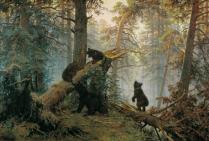                                             2) Шишкин И. И.                                            3) Айвазовский И. К.                                            4) Васнецов В. М.А 5. Какое, из перечисленных строений, не является старинной деревенской постройкой?1) амбар;2) баня;3) сарай;4) гараж;А 6. Какой, из ниже перечисленных городов не является древнерусским городом?1) Новгород;2) Псков;3) Суздаль;4) Сафоново;А 7. Декоративная композиция (в окне, двери) из цветного стекла или другого  материала пропускающего свет называется ----1) мозаика;2) фреска; 3)панно;4) витраж;А 8.  Какую страну называют - « Страна восходящего солнца»?1) Китай;2) Япония;3) Россия;4)  Франция;А 9)  Как называется национальная одежда японок?1) сарафан;2) халат;3) сари;4) кимоно;А 10. Что лежит, согласно преданию, в основе названия классического  греческого  орнамента « меандр»?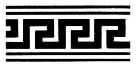 1) название реки;2) название горы:3) название острова;4) название озера;А 11. В каком городе находится Государственная Третьяковская галерея?1) г. Санкт – Петербург;2) г. Москва;3) г. Смоленск;4) г. Сафоново;А 12. Что не является элементом архитектуры?1) арка;2) свод;3) купол;4) икона;В 1. Установи взаимосвязь между  названием жилища  и его  определением.В 2. Что из ниже перечисленного относится к художественным материалам?( отметьте все верные ответы)1) акварельные краски;2) цветные карандаши;3) простой карандаш;4) восковые мелки;5) кисти;6) молоток;7) пенал;В 3. Установи взаимосвязь между известными  архитектурными сооружениями и  их  местонахождением.Критерии оценки знаний«5» - получают учащиеся, справившиеся с работой в объеме 80-100 %;«4» - получают учащиеся, справившиеся с работой в объеме 60-80%;«3» - получают учащиеся, справившиеся с работой в объеме 40-50 % ;«2»  - получают учащиеся, справившиеся с работой в объеме менее 40%    ФОНД ОЦЕНОЧНЫХ СРЕДСТВПо предмету: технология4 классна 2022-2023 учебный год          Паспорт фонда оценочных работ по предмету технология Входной контроль остаточных знанийЗакончите фразу: инструменты – это…а) предметы, вещества, идущие на изготовление чего-либоб) орудия для производства каких-нибудь работВыберите и подчеркните из предложенного списка  инструменты.Канцелярский нож,  клей, ножницы, игла, ткань, нитки, линейка, бумагаЭтот материал представляет собой искусственную невысыхающую массу, которую многократно используют в поделках. Состав его может быть разнообразным, но, как правило, в него входит воск и глина. Назовите этот материал. ____________________________________________________________Какое утверждение верно?а) Материалы – это линейка, клей, треугольник.б) Материалы – это бумага, нитки, пластилин.Перед вами правило безопасной работы с одним из часто используемых в работе инструментов:Этот инструмент нужно передавать своему товарищу, держа его за лезвие;  во время работы с ним нельзя отвлекаться и размахивать им; на столе этот инструмент должен лежать с сомкнутыми лезвиями.Назовите этот инструмент: ______________________________________________Из чего состоит компьютер? Выберите и подчеркните:Монитор, розетка, клавиатура, наушники, системный блок, мышь, планшетТестовая работа за I полугодиеВыберите и подчеркните строительные профессии:Штукатур, библиотекарь, крановщик, маляр, водитель, монтажник, электрик, кондитер.Перед вами правила безопасной работы с одним из часто используемых в работе инструментов:Этот инструмент нельзя оставлять на столе, втыкать в одежду, во время работы с ним нельзя отвлекаться, хранить его нужно вместе с нитью. Назовите этот инструмент: __________________________________________________________Из каких частей состоит компьютер? _________________________________________________________________________________________________________________________Расставьте по порядку ваши действия по изготовлению чего-либо:____     Составление чертежа____     Соединение деталей, сборка____     Идея, проект____     Оформление, декор готового изделия____     Изготовление деталейКакое утверждение верно?            а) Инструменты – это линейка, клей, треугольник.            б) Инструменты – это игла, ножницы, треугольник.Тестовая работа за 2 полугодиеСоедините линиями материал и изделие из него:Шерсть                         СметанаКакао                            СвитерНефть                            ШоколадМолоко                         БензинПриведи примеры положительного и отрицательного влияния человека на окружающую среду:Положительное: ___________________________________________________________________________________________________________________________Отрицательное: ____________________________________________________________________________________________________________________________Составьте и запишите 2-3 рекомендации по улучшению экологической ситуации в нашем городе.____________________________________________________________________________________________________________________________________________________________Выберите и подчеркните основные требования дизайна к изделиям:Выгода, удобство, польза, дешевизна, изящество, красота.	Какие технические изобретения вошли в нашу жизнь в конце 19-начале 20 века?___________________________________________________________________________________________________________________________________________________Соедини линиями части персонального компьютера с их назначением:Монитор                          УправлениеКлавиатура                      МозгМышь                              ЭкранСистемный блок             Набор текста Приведите примеры:Материалы: _____________________________________________________________________________________________________________________________Инструменты: ___________________________________________________________________________________________________________________________                                         Итоговый тест по технологии в 4 классах.1. Закончите фразу: инструменты – это…а) те предметы, вещества, идущие на изготовление чего-либо.б) орудия для производства каких-нибудь работ.     2. Выберите и подчеркните из предложенного списка  инструменты.Канцелярский нож,  клей, ножницы, игла, ткань, нитки, линейка, бумага.      3. Этот материал представляет собой искусственную невысыхающую массу, которую многократно используют в поделках. Состав его может быть разнообразным, но, как правило, в него входит воск и глина. Назовите этот материал. _______________     4.. Какое утверждение верно?а) Материалы – это линейка, клей, треугольник.б) Материалы – это бумага, нитки, пластилин.            а) Инструменты – это линейка, клей, треугольник.            б) Инструменты – это игла, ножницы, треугольник.   5. Перед вами правила безопасной работы с одним из часто используемых в работе инструментов:– Этот инструмент нужно передавать своему товарищу, держа его за лезвие;  во время работы с ним нельзя отвлекаться и размахивать им; на столе этот инструмент должен лежать с сомкнутыми лезвиями.Назовите этот инструмент: _______________________6.Из каких частей состоит компьютер? ___________________________________________________________7.Расставьте по порядку ваши действия по изготовлению чего-либо:____ Составление чертежа____ Соединение деталей, сборка____ Идея, проект____ Оформление, декор готового изделия____ Изготовление деталей8.Соедините линиями материал и изделие из него:Шерсть                         СметанаКакао                            СвитерНефть                            ШоколадМолоко                         Бензин9. Интерьер – это…    а) мебель, предметы;    б) внутренний мир дома, складывающийся из отдельных вещей;    в) расположение комнат.10. Архитектура – это …    а) здания и сооружения, создающие материально организованную среду, необходимую людям для их жизни и деятельности;    б) искусство проектировать и строить сооружения;    в) всё выше перечисленное.11. Что можно отнести к декоративному убранству?    а) ковры, светильники, шторы;    б) необходимые в повседневной жизни вещи;    в) декоративные элементы, украшающие быт человека;    г) всё выше перечисленное.12. Оригами – это …    а) блюдо японской кухни;    б) техника складывания из бумаги;    в) японский национальный костюм.Критерии оценивания«5» - получают учащиеся, справившиеся с работой в объеме 80-100 %;«4» - получают учащиеся, справившиеся с работой в объеме 60-80%;«3» - получают учащиеся, справившиеся с работой в объеме 40-50 % ;«2»  - получают учащиеся, справившиеся с работой в объеме менее 40%      .ФОНД ОЦЕНОЧНЫХ СРЕДСТВПо предмету: физическая культура4 классна 2022-2023 учебный год      ПАСПОРТ фонда оценочных средств по дисциплине физическая культура.Контрольные нормативы по освоению навыков, умений, развитию двигательных качествЗачет по физической культурев выпускных классах. Зачет сдают все учащиеся выпускных классов, кроме освобожденных от уроков физической культуры, от зачетов, экзаменов и соревнований. Зачет сдается в конце учебного года за 2 недели до окончания учебного процесса.Тест по физкультуре за  первое полугодие 4 кл.Ф.И________________________  класс     ________ Закаливающие процедуры следует начинать с обливания …?а) горячей водой. 	б) теплой водой.		в) водой, имеющей температуру тела.	г) прохладной водой. Каким  требованиям  должна  отвечать  спортивная обувь?а)	иметь вес до 300 гб)	соответствовать цвету костюмав)	иметь узкий длинный носокг)	соответствовать виду спортаС какой периодичностью следует стирать спортивную
одежду, прилегающую к телу?а)	каждый деньб)	после каждой тренировкив)	один раз в месяцг)	один раз в 10 днейВ чем главное назначение спортивной одежды?  а)   защищать тело человека от неблагоприятных воздействий внешней средыб)	поражать одноклассников и учителей цветом, фасономв)	подчеркивать индивидуальные особенности телосложения спортсмена      г)	рекламировать товары массового потребления известных  фирмКакова цель утренней гимнастики? а)  вовремя успеть на первый урок в школеб)	совершенствовать силу волив)	выступить на Олимпийских играхг)	ускорить полное пробуждение организма    Физкультминутка это…?а)  способ преодоления утомления;б) возможность прервать урок;в)   время для общения с одноклассниками;г)  спортивный праздник. Что делать при ушибе?а) намазать ушибленное место мазью;б) положить холодный компресс;в) перевязать ушибленное место бинтом; г) намазать ушибленное место йодом.Под осанкой понимается…а) привычное положение тела, когда человек сидит, стоит и передвигается.;
б) силуэт человека.;
в) привычка к определённым позам;г) качество позвоночника, обеспечивающее хорошее самочувствие и настроениеЧто такое режим дня?а) выполнение поручений учителя;
б) подготовка домашних заданий;
в) распределении основных дел в течение всего дня;г) завтрак, обед и ужин каждый день в одно и тоже время.Сколько и какие команды даются для бега с низкого старта?а)  две команды – «Становись!» и «Марш!»;
б)  три команды – «На старт!», «Внимание!», «Марш!».;
в)  две команды – «На старт!» и «Марш!».г) две команды – «Внимание!», «Марш!».В какой стране зародились Олимпийские игры?а) в России.;
б) в Англии ;
в) в Греции;г)  в Италии.Что такое физическая культура?:а) регулярные занятия физическими упражнениями, играми и спортом;
б) прогулка на свежем воздухе;
в) культура движений;г) выполнение упражнений.	Ключ для проверкиТест по физкультуре за  второе полугодие 4 кл.Ф.И________________________  класс     ________Выберите один ответ1. Гимнастика бывает:СпортивнойХудожественнойСпортивной, художественной и ритмическойПравильного ответа нет.Правильный ответ: Спортивной, художественной и ритмической 2. В закаливании используется правило «трёх П». Что это значит?полезно, постоянно, прекрасно;повторимо, постепенно, правильно;постоянно, постепенно, последовательно;просто, переносимо, понемногу.Правильный ответ: постоянно, постепенно, последовательно; 3. Стойка на лопатках выполняется из положения:стоясидяупора присевлёжа на спинеПравильный ответ: лёжа на спине4. Исходное положение, которое принимает спортсмен перед началом бега по дистанции, называется…приседстартстойкаподготовкаПравильный ответ: старт 5. Вещи, которые понадобятся в походе, называются:спортивным снаряжениемправильного ответа нетинвентарёмтуристическим снаряжение6. Сколько и какие команды даются для бега с низкого старта?три команды – «На старт!», «Внимание!», «Марш!».;две команды – «Становись!» и «Марш!»;две команды – «Внимание!», «Марш!»две команды – «На старт!» и «Марш!».Правильный ответ: три команды – «На старт!», «Внимание!», «Марш!».; 7. Способность человека уравновешивать свое тело за счет напряжения мышц называется…быстротагибкостьвыносливостьравновесиеПравильный ответ: равновесие8. Сколько основных игроков входят в состав команды по пионерболу?ШестьСемьПятьОдинПравильный ответ: Шесть9. Окончание бега, когда спортсмен пересекает финишную линию, называется…разбегфинишированиестартприземлениеПравильный ответ: финиширование10. Что ещё кроме спортивных соревнований включала программа древних Олимпийских игр?Чтение своих произведений поэтами и писателямиПодбадривание соревнующихсяВстреча победителейВсё перечисленноеПравильный ответ: Всё перечисленноеИтоговый тест  №31. Какой вид спорта называют «Королевой спорта»?    а) художественная гимнастика  б) легкая атлетика    в) синхронное плавание  2. Что не относится к легкой атлетике?   а) метание    б) ходьба  в) кувырок  г) прыжки 3. На какие дистанции бегают с низкого старта?    а) на короткие  б) на длинные  в) на средние  4. На уроках физической культуры ученик должен:  а) заниматься в школьной форме  б) быть в спортивной форме и выполнять заданияучителя              в) сидеть на скамейке 5. Когда можно производить метание?   а) после сбора мячей  б) по желанию в) с разрешения учителя  6. Какое физическое качество развивается при длительном беге   а) гибкость   б) ловкость    в) выносливость 7.  Пульс в покое составляет  а) 90 – 110 ударов в минуту   б)100 – 120 ударов в минуту в) 60 – 90 ударов в минуту 8. Правильное распределение времени на занятия и отдых – этоа)  режим питания б) режим дня в) здоровый образ жизни 9. Какие снаряды относятся к гимнастическим снарядам?а) канат, коньки, мяч б) велосипед, гимнастическая стенка, волан  в) перекладина, канат, гимнастическая стенка  10. Что нужно делать при ушибе?а) перевязать ушибленное место бинтом  б) наложить холодный компресс в) намазать ушибленное место зеленкой11.  В какой стране зародились Олимпийские игры?      а)  в России  б)  в Италии  в) в Греции12.  Древнегреческие Игры Олимпиады праздновались...     а) у горы Олимп   б) в Спарте    в) в Олимпии13.  Где  проходили зимние Олимпийские игры в 2014 году?   а) в Сочи   б) в Санкт-Петербурге    в) в Москве 14. В Древней Греции победителей игр называли:а) олимпиониками           б) гимнастами         в) элланодики    15. В честь какого бога проводились Игры?  а) Зевса    б) Апполона    в) ГефестФОНД ОЦЕНОЧНЫХ СРЕДСТВПо предмету: чеченская литература4 классна 2022-2023 учебный год«Нохчийн литература» 1аморан низамехула мах хадоран г1ирсийн паспорт.1-чийрик.«Къинхетаме дог»Аьхке. Дерриг а жил1алам  Дала шена совг1атана елла буьйса яьккхина  а даьлла,самадала  меттахъхьайнера. Уггар хьалха, х1ара исбаьхьа  1алам  деллачу Далла Хастам а беш, и лардеш, кхиочу адамашна баркалла а олуш, шайн хазчу аьзнашца дека дуьйладелира олхазарш, т1аккха шайн болх д1аболийра адамаша а. Цхьаццанхьара   схьахезаш яра церан г1овг1а… (48)Тахана а, х1инццалц санна,оцу  г1овг1ано самаваьккхира 8 шо кхачаза волу Мохьмад. Мохьмад а,цуьнан  цхьайтта шо долу  йиша Малика а,  дай,наний вовшех а  къаьстина, шайн  керла  доьзалш болийна баха хевшича, ненананас Ровзана кхобуш дара, деза а дезаш,къа а хеташ . Ровзан ша  кхузткьа шаре яьлла  елахь а,х1инца а Грозный-г1алин юккъерчу цхьана школехь болх беш яра, нохчийн моттий,литературий хьоьхуш, ткъа Мохьмаддий,Маликий оцу школан   (116) шолг1ачуй,пхоьалг1ачуй классийн дешархой  бара. Школа дикка генахь яра кхарна, делахь а, х1орш х1инца а,хьалха санна, г1аш  лелара школе . Шо долалуш, Мохьмада а, Маликас: «  Г1аш х1унда лела вай х1инца а, дукхха а лелаш машенаш а йолуш?» - аьлла, шега динчу хаттарна Ровзана дийцира,  дег1ан могашаллина, къаьсттина дагна,мел пайдехь ду г1аш лелар, цундела, бераш даккхий а деш лелара эхасахтехь гергга некъ бан безачу кху бехачу (190)  новкъа.   Бакъду,шаьш-м ца долура  ши бер ара цкъа а, х1унда аьлча, х1окхеран  лулара керташ яьсса яра,т1амо ц1енош дохийна дела, 1аш адамаш а доцуш, къух даьлла, йохийначу г1ишлойн нехашна юккъехула  хьаладевлла  акха дитташший,царна т1ехь хуьлу акха котамашший,царна тебаш долу стешха  ж1аьлеш бен кхин х1умма а доцуш.  И ж1аьлеш кхераме дара адамашна а, кхидолчу ц1ахь кхобучу дийнаташна а. Иза иштта делахь а,оцу мотт ца хуучу дийнатеххий,олхазареххий  къахеташ, Мохьмада х1ор денна шайн чура юург хьой, дехьа аг1ор, керта юххе тосура царна. Цунна царах къахетара, х1унда аьлча,т1ом д1абаьлла дукха хан а яцара, шайн доьзалшна  а юург тоьаш доцу адамаш, кхеран тидам бан к1еззиг ларадора ,ткъа х1окхеран дахар, дукхахдолчунна,адамийн къинхетамах доьзна дара. Мохьмадана  хетара иза иштта…Отлично  (5)                        Хорошо   (4)                      Плохо  (3)Больше 75 слов                     65 – 75                              меньше 651.Хьан кхобуш дара Мохьмад а, Малика а?2.Мичахь болх беш яра берийн нена нана?3.Х1унда ца долура ши бер шаьш ара а?4.Х1ун дора Мохьмада х1ора денна?3-чийрик.Ирс юхадерзар .Цхьана наха нускал далийна хилла. Буса сахиллалц сакъоьруш 1ийна уьш. Сатосуш, марда уьйт1а ваьлла, уьйт1ахь цунна шайн ц1енош чуьра д1айоьду лар гина. Цу лорах xlapa д1авоьдуш, генна хьалха д1авоьдучу стеган сурт гина цунна. Воккхачу стага, собар дахьара, аьлла, дехар дина. Воккха стаг лерина, цуьнан дехар кхочушдина вукхо. Т1евеанчу воккхачу стага сецначуьнга хаьттина:— Хьо мила ву? — аьлла.Цо жоп делла, шун ц1ен т1ера д1адахана Ирс ду ша, аьлла. Т1аккха воккхачу стага дехар дина, юхадерзахьара хьо шен ц1ен т1е, аьлла.— Х1ан-х1ан, — аьлла Ирсо, — хьан уьйт1ахь, хьан ц1ен т1ехь со оьшуш цхьа а вац, цундела со а дитий, д1аг1о, амма хьо суна т1аьхьа варна, аса цхьа дика дийр ду хьуна.Ойла а йина, воккхачу стага аьлла:— Д1а ма г1олахь кхузара, со схьаваллалц, ц1ерачарах дагавала воллу со. Ирс резахилира и схьаваллалц собарда. Ц1а а веъна, ма дарра дерриге а д1а а дийцина, воккхачу стага шен зудчуьнга хаьттина, х1ун дика дайта луур дара цунна, зудчо шена баккхий бахамаш хуьлийла лаьа, аьлла, жоп делла. Т1аккха воккхачу стага шен йо1е хаьттина, х1ун дика дайта луур дара цунна, йо1а шена хаз-хаза, ез-еза т1еюху х1уманаш хуьлийла лаьа, аьлла. Т1аьххьара а х1инцца ялийначу несе хаьттина мардас, х1ун дика дайта луур дара цунна, несо шена массо а х1уманал дукха вайн доьзалехь барт хуьлийла лаьа, аьлла.Массаьрга ла а доьг1на, воккхачу стага, Ирс долчу а вахана, дехар дина, шен доьзалехь барт хуьлийла лаьа шена, аьлла.Т1аккха Ирсо аьлла:— Делла дош кхочушдан деза. Аса барт ло-кха шун доьзална. Барт болчохь со а хила деза. Барт боцчохь, ирс а ца хуьлу.Воккха стаг а, Ирс а цхьаьна цуьнан ц1а бирзира.Отлично  (5)                     Хорошо   (4)               Плохо  (3)Больше 85 слов                75 – 85                         меньше 751.Сатосуш, марда уьйт1а ваьлча,х1ун гира цунна?2.Х1ун дийхира воккхачу стага Ирсе?3. Х1ун дика дайта лиира зудчунна а,йо1ана а?4.Уггаре а дика лаам хьена хилира?2-чийрикЖима Зарет.               Аьхкенан довхачу дийнахь луьйчуш дуккха  а бераш дара. Луьйчуш, ловзура бераш, лекхачу берда т1ера чулелхара уьш. Нуржан еара хинйисте, шеца жима Зарет а ялош. Т1ера х1умнаш д1а а яькхна, луьйчуш йоллучу Нуржанна т1аьххье хи чу йолаелира Зарет. Шена хи г1одаюьккъе кхаччалц д1а а яхана, хино гал а йохуш, лаьттара иза.              Царна лакхахьо луьйчуш воллучу Хьусайнан б1аьрг кхийтира жимачу Заретах.  Х1инца Заретах б1аьрг кхетча, хи чуьра хьала а ваьлла, и йолчухьа хьаьдира иза. Жима Зарета хи чуьра схаьякхира к1анта.(80 дош )Отлично  (5)                        Хорошо   (4)                      Плохо  (3)Больше 80 слов                     70 – 80                              меньше 704-чийрик.Цхьогал а, акха—котам а.Цкъа цхьана дийнахь мацалла дала доллу цхьогал хилла хьуьнахула дедда дог1уш. Ц1еххьана хьалахьаьжча, дитта т1ехь Iaш акха-котам а гина, цхьогал сецна. Цхьогал гина кхераеллачу акха-котамо мохь тоьхна. Дика д1а а нисделла, цу дитта к1елахь охьа а хиъна, хьастаделла, цхьогало акха-котаме аьлла:— Хьажахь, ма тамашийна х1ума ду xlapa, х1инццалц схьа акха-котамаша мохь легашкара схьа туху моьтташ дара-кх со, х1инца хии-кх суна, цара б1аьргашца мохь хьоькхуш хилар.
— Х1ан-х1ан, цхьогал, хьо г1алатдаьлла, оха легашкара схьа туху мохь, б1аьргашца ца туху, — аьлла акха-котамо.
— Д1аялахь д1а, хьуна хьайна а ца хаьа, айхьа х1ун дуьйцу. Нагахь хьо сох ца тешахь, охьайосса со йолчу, аса хьан б1аьргаш д1акъовлур бу, т1аккха, нагахь санна ахьа легашкара мохь хьакхахь, хьо бакъ лоь-кха.
— Со кхоьру охьайосса, ахьа юур ю со — элира акха-котамо.
— Вай, ма эрна ду-кх хьан кхерар. Аса дуй биъна, стохка дуьйна цкъа а акха-котаман жижиг ца даа, нагахь аса сайн дуй къарбахь, к1амдар а кхетта, со лийр ду, — элира мекара цхьогало.
Акха-котам, цхьогалх теша а тешна, дитта т1ера охьайоьссира. Катоьхна цуьнан когаш схьалецира цхьогало:
— Дела дуьхьа, ма 1овдал а ю хьо, сох теша мегар ма дац, х1инца аса хьо юур ю!
— Ма яахьа со иштта, — дехар дира акха-котамо. — Со яале хьалха, ахьа Деле: «Йо, Аллах1-Дела, хьан ц1арца аса яа йолайо xlapa», аьлла, дехахь, сан жижиг хьуна дийнна шарахь даа тоьар ду-кх.
Цо бохучух теша а тешна, цхьогало бага д1айоьллушехь, Деле дехар дан, к1елхьараяьлла акха-котам, т1ома а яьлла, ша хьалха 1ийнначу дитта т1е охьахиина.
— Х1ан, х1инца хьо ю хьуна 1овдал! — аьлла, ша к1елхьараяларна йоккхаеш йолчу акха-котамо.
Ша лейина хилар ца лалуш, д1асахьийзара цхьогал, х1ун дийр ду ца хууш. Ша цомгуш хилла, бохуш, гайх кадетташ, ц1ийзара, узарш а деш, дитта к1елахь д1асакерчара цхьогал.
Оцу хенахь таллархойн а, церан ж1аьлийн а йоьвлла г1овг1анаш хезира цхьогална.
— И х1ун г1овг1а ю-те? — хаьттира цо акха-котаме.
— Шек д1а ма ялалахь, уьш-м барзана т1аьхьа боьвлла жа1уй бара, — жоп делла акха-котамо.
Дукха хан ялале, «г1алх-г1илх» а деш, таллархойн ж1аьлеш гучудоьвлира, уьш цхьогална т1е тасаделира. Цхьогал шен ницкъ ма б-бу дедда, к1елхьарадала г1оьртира, ж1аьлеш цуьнан лорах доьлхура.
Хала дела балица церан ирачу цергех даьлла цхьогал. Цхьана доккхачу ж1аьлин багахь ц1ога а дуьсуш, коьллаш юкъахь цхьогал к1елхьарадаьлла. К1ад а делла, мацалла дала доллуш, чоьвнаш лозуш,1уьллура цхьогал.
— Ва везан Дела, сан дайша а, ден дайша а, ворх1е а дас а цкъа а ца доладора-кх шайн г1уллакх «бисмиллах1ир-рохьманир-рохьим» бохучу дешнашца, сан х1ун г1уллакх дара бага д1аелла. Ма юьхь1аьржо ю xlapa! Акха-котамо х1илла ди-кх суна, — бохуш, холчудаханера цхьогал.
Цу хенахь дуьйна, шена акха-котам гича цхьогало цунна боккха го тосу, боху.Отлично  (5)                     Хорошо   (4)               Плохо  (3)Больше 110 слов                100 – 110                   меньше 1001.Х1ун элира цхьогало акха-котаме?2.Муха ле а йира цхьогало акха котам?3.Муха к1елхьара елира акха-котам цхьогалах?4. Ша лейина хилар ца лалуш, х1ун дира цхьагало?                                           Каде кІант.
Ши бер а кхобуш, йисина Іаш хилла цхьа зуда. ЙоІ а, кІант а хилла цуьнан. ЧІогІа гІийла, миска хилла тІехь да воцу и доьзал. Цкъа а буззалц яа сискал а, я дегІ дIахьулдеш тІеюха цІена бедар а ца хилла церан. Ши бер доккха хилла, амма къелла дІайолуш ца хилла. Цкъа цхьана дийнахь кІанта хаьттина шен нене:
– Нана, и ирс бохург хІун ю? – аьлла.
– Э, сан кІант, – жоп делла нанас, – ирсе дера ву вуззалц хІума юург а, тІехь беркъа воцург а, цкъа а гІайгІане воцург а. Ткъа цу стеган кхин дика доттагІа а велахь, оьшучу хенахь цунна хьекъале дош аьлла гІо дан, цул доккха ирс дан а дац.
Иза а аьлла, нанас доккха са даьккхина.
Юха а хаьттина кІанта:
– Нана, цхьана кицанахь олуш ду: «Майрачу къонахчун ирс-аьтту гуттар а хуьлу». И бохург хІун ду, цунах кхетавехьа со.
– И бакъ ду, сан кІант, – жоп делла нанас, – цхьана Іалашоне хьо гІертахь – хьан гуттар а аьтто хир бу. Ткъа хьайн Іалашоне боьдучу новкъахь, хьо вуха ца волуш, гал ца волуш хилахь, хьан ирс а хир ду.
– Ахьа схьадийцарехь, нана, сайн ирс аса айса лаха дезаш ду-кх, иза ша тІедаре а ца хьоьжуш, — аьлла кIанта.
ТIаккха цо шен нене ша ирс лаха вахийтахьара аьлла, дехар до. Нанас некъана кхалла хІума а лой, дІахьажаво иза. Вехха лела кІант. Иза ворхІ ломал а, ворхІ аьхкал а дехьа волу, тІаьххьара а цхьана юькъачу хьуьна юккъе кхочу иза. Цу хьуьнхахь дехаш акха адамаш хуьлу.
– ХІей, кІант, – мохь туху оцу акхачу адамаша, – хьо хІунда веана кхуза? Хьо кхузахь вуьйр вуйла ца хаьара хьуна?
– Ца кхоьру со аш верна, – майрра жоп делла кІанта. – Шайна соьца ницкъ къовса лаахь – схьадовла.
– Тхо кийча ду, – жоп ло акхачу адамаша. – Амма вайн къовсадалар иштта хир ду хьуна: дІо Іуьллучу тІулгах Іаьвдина даьтта даьккхинарг тоьлла хир ву. Ткъа тоьллачо аьллачунна реза хила веза массо а.
– Со реза ву, – аьлла, жоп делла кІанта.
Цул тIаьхьа ойла йина цо, царна хІилла муха дийр дара те ша, аьлла. Цкъа хьалха тІулгах акха нах тасало. Цара хІораммо а тІулг Іовду, амма цхьаьнгге а даьтта ца даккхало. ТІекхочу кІентан рагІ. Кхо шен нанас шена кІолдаца цхьаьна тIоьрмиг чу йиллина даьттан цуьрг дага а йогІий, цхьанна а ца гойтуш, кисана куьг а Іуттий, шен куьг хьандо. ТIаккха ши куьг вовшах а хьокхий, ша тІулг Іовда кечлуш санна, дIахIутту. Юха тІевоьдий, тІулг Іовду сурт а хІоттадой, шен хьена куьйгаш дІагойту акхачу адамашна.Отлично  (5)                     Хорошо   (4)               Плохо  (3)Больше 115 слов                95 – 115                   меньше 951.Хьанах лаьцна ду туьйра?2.Муха 1аш бара да воцу доьзал?3.Х1ун къамел хилира ненана,к1ентан а?4.Стенга вахара к1ант шен ирс лаха?РУССКИЙ ЯЗЫК       Контроль за уровнем учебных достижений учащихся по русскому языку проводится в форме различных письменных работ: диктантов, контрольных списываний, словарных диктантов, грамматических заданий, изложений, сочинений, тестовых заданий.Для проведения диктанта подбирается текст, включающий достаточное количество изученных орфограмм (примерно 60% от общего числа всех слов диктанта). Текст диктанта включает слова на изученные правила. Если встречаются новые слова, они заранее записываются на доске. Нецелесообразно включать в диктанты и слова, правописание которых находится на стадии изучения. Тематику текста следует подбирать такую, которая была бы интересной детям. Предложения должны быть просты по структуре, различны по цели высказывания и состоять из 2-8 слов с включением тех синтаксических категорий, которые изучаются в начальной школе (однородные члены предложения).  Проверка орфографических и пунктуационных  умений (диктант)Оценка «5»  – нет ошибок и исправлений; работа написана аккуратно в соответствии с требованиями каллиграфии (возможно одно исправление графического характера).Оценка «4» – допущено 1 - 2 орфографические ошибки; работа выполнена чисто, но есть небольшие отклонения от каллиграфических норм.Оценка «3» – допущено 3 - 5 орфографических ошибок, работа написана небрежно.Оценка «2» – допущено  более  5 орфографических ошибок, работа написана неряшливо.Ошибкой в диктанте следует считать:нарушение правил орфографии при написании слов;пропуск и искажение букв в словах;замену слов;отсутствие знаков препинания в пределах программы данного класса;неправильное написание слов, которые не проверяются правилом (изучаются в каждом классе).За ошибку не считаются:ошибки на разделы орфографии и пунктуации, которые не изучались ранее;единичный пропуск точки в конце предложения, если первое слово следующего предложения написано с заглавной буквы;единичный случай замены одного слова без искажения смысла;неправильное написание одного слова (при наличии в работе нескольких таких слов)  на одно и то же правило.За одну ошибку в диктанте считаются:два исправления;две пунктуационные ошибки;повторение ошибок в одном и том же слове;2 негрубые ошибки.Негрубыми ошибками считаются следующие:повторение одной и той же буквы в слове;недописанное слово;перенос слова, одна часть которого написана на одной строке, а вторая опущена;дважды записанное одно и то же слово в предложении.Грамматическое задание	Для проверки степени понимания учащимися изучаемых грамматических явлений, умения производить простейший языковой анализ слов и предложений проводится выполнение грамматических заданий. Задания данного вида могут проводиться отдельно от контрольного  диктанта и контрольного списывания или проводиться после диктанта (не более 4 видов грамматических разборов). В таком случае выставляются 2 отметки: за диктант и задание по отдельности. Оценка «5» - выполнено без ошибок.Оценка «4» - правильно выполнено не менее 3/4 заданий.Оценка «3» - правильно выполнено не менее 1/2 заданий.Оценка «2» - правильно выполнено менее 1/2 заданий.Словарный диктантОценка «5» - выполнено без ошибок и исправлений.Оценка «4» - допущена 1- 2 ошибки или 1 ошибка и 1-2 исправления.Оценка «3» - допущены 2- 3 ошибки и 1 исправление.Оценка «2» - допущено 4 и более ошибок.Контрольное списывание	Контрольное списывание – способ проверки усвоенных орфографических и пунктуационных правил, сформированности умений и навыков. Оценка «5» - выполнено без ошибок и исправлений.Оценка «4» - допущены 1-2 исправления или 1 ошибка.Оценка «3» - допущены 3-5 исправлений или 2 - 3 ошибки.Оценка «2» - допущено 6 и более исправлений или 4 и более ошибок.Изложение, сочинение	Для проверки формирования навыка письменной речи, умения понимать и передавать основное содержание текста  проводятся изложения и сочинения.Основными критериями оценки изложений и сочинений является  полное, последовательное  воспроизведение содержания авторского текста или составление собственного,  правильное употребление слов и построение предложений,  орфографическая грамотность. Для изложений предлагаются тексты повествовательного характера с четкой сюжетной линией. Количество слов в текстах на 15-20 больше, чем в диктанте.Сочинения и изложения в начальной школе носят обучающий характер, поэтому отрицательная оценка не выставляется и в классный журнал не заносится. Рекомендуется оценивать изложение одной отметкой –только за содержание. Грамотность проверяется, но не оценивается, так как на начальном этапе формирования навыка связной письменной речи очень важно, чтобы дети сосредоточили все свое внимание на передаче содержания текста и его речевом оформлении. Контрольное изложение и контрольное сочинение оценивается двумя отметками: за содержание и грамотность (5/4).При оценке изложения необходимо обратить внимание на полноту передачи основного содержания текста, на наличие пропусков существенных моментов в тексте, на искажения при передаче авторского замысла, на отсутствие главной части повествования.Оценка «5» ставится:а) по содержанию и речевому оформлению:правильное и последовательное воспроизведение авторского текста; логически последовательное раскрытие темы, отсутствие фактических ошибок;богатство словаря, правильность речевого оформления (допускается не более одной речевой неточности);б) грамотность: нет орфографических и пунктуационных ошибок;допускается 1 -2 исправления. Оценка «4» ставится:а) по содержанию и речевому оформлению:достаточно полное воспроизведение авторского текста, раскрыта тема, но имеются незначительные нарушения последовательности изложения мыслей;имеются отдельные фактические и речевые неточности;допускается не более 3 речевых недочетов, недочетов в содержании и построении текста. б) грамотность:1-2 орфографические и 1- 2 пунктуационные ошибки, 1-2 исправления.Оценка «3» ставится: а) по содержанию и речевому оформлению: допущены некоторые отступления  от авторского текста; допущены отдельные нарушения в последовательности изложения мыслей,  в построении 2–3 предложений;беден словарь;имеются речевые неточности;есть недочёты в построении и употреблении слов (допускается не более 5 речевых недочетов в содержании и построении текста);б) грамотность: 3 – 5 орфографических ошибок  и  3  пунктуационные ошибки,  1–2  исправления. Оценка «2» ставится: а) по содержанию и речевому оформлению: работа не соответствует теме;имеются значительные отступления от авторской темы;много фактических неточностей;нарушена последовательность изложения мыслей; во всех частях работы отсутствует связь между ними;словарь беден; более 6 речевых недочетов и ошибок в содержании и построении теста;б) грамотность: более 5 орфографических и 3-4 пунктуационных ошибок,  3–5 исправлений.  ТестыТестовые задания – динамичная форма проверки, направленная на установление уровня сформированности умения использовать свои знания  в нестандартных учебных ситуациях.Оценки: «5» – верно выполнено более 3/4 заданий. «4» – верно выполнено 3/4 заданий. «3» – верно выполнено 1/2 заданий. «2» – верно выполнено менее 1/2 заданий. Оценка устных ответовУстный опрос является одним из основных способов учета знаний, умений и навыков учащихся по русскому языку. При оценке ответа ученика учитываются: полнота и правильность ответа, степень осознанности, понимания изученного, речевое оформление ответа. Ответ ученика должен представлять собой связное, логически последовательное сообщение на определенную тему, показывать его умение применять определения и правила.Оценка «5»Ученик обстоятельно, с достаточной полнотой излагает текущий материал, дает правильные определения языковых понятий;обнаруживает полное понимание материала, может обосновать свои суждения, применять знания на практике, привести необходимые примеры не только по учебнику, но и  составленные самостоятельно;излагает материал последовательно и правильно с точки зрения норм литературного языка.Оценка «4» Ответ отвечает тем же требованиям, что и для оценки «5», но допускаются единичные ошибки, которые ученик сам же исправляет после замечаний учителя, и единичные погрешности в последовательности и языке изложения, некоторые неточности в формулировке правил.Оценка «3»  Ученик обнаруживает знание и понимание основных положений данной темы, но:излагает материал недостаточно полно и допускает неточности в определении понятий или формулировке правил;не умеет достаточно глубоко и доказательно обосновать свои суждения и привести свои примеры;излагает материал недостаточно последовательно и допускает ошибки в языковом оформлении изложения.Оценка «2» Ученик: обнаруживает незнание большей части соответствующего раздела изученного материала, допускает ошибки в формулировке определений и правил, искажающие их смысл, беспорядочно и неуверенно излагает материал. Оценка «2» отмечает такие недостатки в подготовке ученика, которые являются серьезным препятствием к успешному овладению последующим материалом.Положительная оценка («5», «4», «3») может ставиться не только за единовременный ответ (когда на проверку подготовки ученика отводится определенное время), но и за рассредоточенный во времени, то есть за сумму ответов, данных учеником на протяжении урока.ЛИТЕРАТУРНОЕ ЧТЕНИЕ.Федеральный государственный образовательный стандарт начального общего образования выдвигает ряд требований к освоению основных образовательных программ начального общего образования в части планируемых результатов обучения младших школьников по предмету.Предметными результатами обучения являются формирование необходимого уровня читательской компетентности, овладение техникой чтения, приемами понимания прочитанного и прослушанного произведения, умение анализировать произведение, составлять небольшие собственные высказывания, устно передавать содержание текста по плану, характеризовать героев и давать оценку их поступкам, уметь читать наизусть стихотворения, выступать с небольшими творческими сообщениями.Оценивание навыка чтения младшего школьника:способ чтения; правильность чтения, чтение незнакомого текста с соблюдением норм литературного произношения; скорость чтения: установка на нормальный для читающего темп беглости, позволяющий ему осознать текст;выразительное чтение: использование интонаций, соответствующих смыслу текста.Кроме техники чтения учитель контролирует и собственно читательскую  деятельность школьника: умение ориентироваться в книге, знание литературных произведений, их жанров и особенностей, знание имен детских писателей и поэтов и их жанровые приоритеты (писал сказки, стихи о природе и т.п.).Оценивание навыка чтенияДля проверки навыка чтения вслух подбираются доступные по лексике и содержанию незнакомые тексты. При выборе текста осуществляется подсчет количества слов (слово «средней» длины равно 6 знакам, к знакам относят как букву, так и пробел между словами). При проверке учащиеся читают вслух не менее 2-х мин, чтобы получить результат чтения за минуту число слов необходимо разделить на затраченное время.4 классТребования к чтениюНа момент завершения начального образования у детей должно быть сформировано осознанное, правильное, выразительное чтение, с соблюдением всех необходимых норм, с использованием средств выразительности устной речи. Посредством пауз, интонаций, ученик выражает не только понимание смысла читаемого текста, но и свое отношение к его содержанию; самостоятельно готовится к выразительному чтению, осознанно читает про себя любой по объему и жанру текст. В ходе фронтального  опроса  проверяются умения определять тему и главную мысль произведения; составлять небольшое монологическое высказывание с опорой на авторский текст; оценивать события, героев произведения; приводить примеры произведений фольклора, различать жанры художественной литературы, определенные программой; приводить примеры художественных произведений разной тематики по изученному материалу; высказывать оценочные суждения о прочитанном произведении; работать с различными источниками информации.Классификация ошибок и недочетов, влияющих на снижение оценкиОшибки:искажения читаемых слов (замена, перестановка, пропуски или добавления букв, слогов, слов);неправильная постановка ударений (более двух);чтение всего текста без смысловых пауз, нарушение темпа и четкости произношения слов при чтении вслух;неправильные ответы на вопросы по содержанию текста;неумение выделить основную мысль прочитанного; неумение найти в тексте слова и выражения, подтверждающие понимание основного содержания прочитанного;нарушение при пересказе последовательности событий в произведении;монотонность чтения, отсутствие средств выразительности.Недочеты:не более двух неправильных ударений;отдельные нарушения смысловых пауз, темпа и четкости произношения слов при чтении вслух;осознание прочитанного текста за время, немного превышающее установленное;неточности при формулировке основной мысли произведения;нецелесообразность использования средств выразительности, недостаточная выразительность при передаче характера персонажа.Чтение наизустьОценка «5» – твердо, без подсказок, знает наизусть, выразительно  читает.Оценка «4» – знает стихотворение  наизусть,  но допускает при  чтении  перестановку    слов,  самостоятельно исправляет допущенные неточности.Оценка «3» – читает наизусть, но при чтении обнаруживает нетвердое усвоение текста.Оценка «2» – нарушает последовательность при чтении, не полностью воспроизводит текст.Выразительное чтение стихотворенияТребования к выразительному чтению:правильная постановка логического ударения;соблюдение пауз;правильный выбор темпа;соблюдение нужной интонации;безошибочное чтение.Оценка «5» – выполнены правильно все требования.Оценка «4» – не соблюдены 1–2 требования.Оценка «3» – допущены ошибки по 3 требованиям.Оценка «2» – допущены ошибки более чем по 3 требованиям.Чтение по ролямТребования к чтению по ролям:своевременно начинать читать свои слова;подбирать правильную интонацию;читать безошибочно;читать выразительно.Оценка «5» – выполнены все требования.Оценка «4» – допущены ошибки по 1 какому-то требованию.Оценка «3»  – допущены ошибки по 2 требованиям.Оценка «2» – допущены ошибки по 3 требованиям.ПересказОценка «5» – пересказывает содержание прочитанного самостоятельно, последовательно, не  упуская главного (подробно,  кратко, или по плану), правильно отвечает на  вопрос, умеет подкрепить ответ на вопрос чтением соответствующих отрывков.Оценка «4» – допускает 1-2 ошибки, неточности, сам исправляет их.Оценка «3» – пересказывает при  помощи  наводящих вопросов учителя,  не умеет   последовательно  передать содержание прочитанного, допускает речевые ошибки.  Оценка «2» – не может передать содержание прочитанного.МАТЕМАТИКАОценивание устных ответов В основу оценивания устного ответа обучающихся положены следующие показатели: правильность, обоснованность, самостоятельность, полнота. Оценка «5» ставится в случае, если обучающийся:полно раскрыл содержание материала в объёме, предусмотренном программой;изложил материал грамотным языком в определённой логической последовательности, точно используя математическую терминологию и  символику;правильно выполнил рисунки, чертежи,  в соответствии с ответом;показал умение применять изученные правила при выполнении практического задания;отвечал самостоятельно без наводящих вопросов учителя;допускал одну - две неточности при освещении второстепенных вопросов, которые ученик легко исправил по замечанию учителя.Оценка «4» ставится, если ответы в основном соответствуют требованиям на оценку  «5», но при этом имеется один из недостатков:при ответе есть некоторые неточности, которые не искажают математическое содержание ответа;допущены один - два недочета при освещении основного содержания ответа, исправленные по замечанию учителя;допущены ошибка или более двух недочётов при освещении второстепенных вопросов, легко исправленные по замечанию учителя.Оценка «3» ставится в случае, если обучающийся:неполно или непоследовательно раскрыл содержание материала, но показал общее понимание вопроса и продемонстрировал умения, достаточные для дальнейшего усвоения программного материала; затруднялся или допускал ошибки в определении понятий, использовании математической терминологии, рисунках или чертежах, но исправлял их после нескольких наводящих вопросов учителя;не справился с применением теории в новой ситуации при выполнении практического задания, но выполнил задания обязательного уровня сложности по данной теме.Оценка «2» ставится в случае, если обучающийся:не раскрыл основное содержание учебного материала;продемонстрировал незнание или непонимание  большей или наиболее важной части учебного материала, не мог ответить на вопросы по изученному материалу;допустил ошибки в определении понятий при использовании математической терминологии, в рисунках, чертежах, которые не исправлены после наводящих вопросов учителя.Классификация ошибок и недочетов, влияющих на снижение оценкиОшибки:неправильный ответ на поставленный вопрос;неумение ответить на поставленный вопрос или выполнить задание без помощи учителя;при правильном выполнении задания неумение дать соответствующие объяснения.Недочеты:неточный или неполный ответ на поставленный вопрос;неумение самостоятельно или полно обосновать ответ;       -неумение точно сформулировать ответрешенной задачи;медленный темп выполнения задания, не являющейся индивидуальной особенностью школьника;неправильное произношение математических терминов.ОЦЕНИВАНИЕ ПИСЬМЕННЫХ РАБОТВ основе оценивания лежат следующие показатели: правильность выполнения и объем выполненного задания.Работа, состоящая из примеров «5» – работа выполнена без ошибок; «4» –1 грубая и 1–2 негрубые ошибки; «3» – 2–3 грубые и 1–2 негрубые ошибки или 3 и более негрубые ошибки; «2» –более 4 грубых ошибок. Работа, состоящая из задач«5» – без ошибок; «4» – 1–2 негрубых ошибки; «3» – 1 грубая и 3–4 негрубые ошибки;  «2» – 2 и более грубых ошибки. Математический диктант «5» – без ошибок; «4» – 1–2 ошибки; «3» – 3–4 ошибки;  «2» – 5 и более ошибок.  Комбинированная работа (1 задача, примеры и задание другого вида)Оценка «5» ставится: вся работа выполнена безошибочно и нет исправлений.Оценка «4» ставится:допущены 1-2 вычислительные ошибки. Оценка «3» ставится: допущены ошибки в ходе решения задачи при правильном выполнении всех остальных заданий   или  допущены 3-4 вычислительные ошибки.Оценка «2» ставится:при решении задачи и примеров допущено более 5 вычислительных ошибок;допущены ошибки в ходе решения задачи и  вычислительные ошибки.Комбинированная работа (2 задачи и примеры) Оценка «5» ставится:вся работа выполнена безошибочно и нет  исправлений. Оценка «4» ставится:допущены 1-2 вычислительные ошибки. Оценка «3» ставится:допущены ошибки в ходе решения одной из задач или допущены 3-4 вычислительные ошибки. Оценка «2» ставится: допущены ошибки в ходе решения 2-х задач  или допущена ошибка в ходе решения одной задачи и 4 вычислительные ошибки.  ТестОценка «5» ставится за 100% правильно выполненных заданий. Оценка «4» ставится за 80% правильно выполненных заданий. Оценка «3» ставится за 60% правильно выполненных заданий. Оценка «2» ставится, если правильно выполнено менее 50% заданий.Классификация ошибок      Грубые ошибки: вычислительные ошибки в примерах и задачах;ошибки на незнание порядка выполнения арифметических действий;неправильное решение задачи (пропуск действия, неправильный выбор действий, лишние действия); не доведение до конца решения задачи или примера; невыполненное задание.     Негрубые ошибки: нерациональный прием вычислений;неправильная постановка вопроса к действию при решении задачи, неверно оформлен ответ задачи; неправильное списывание данных (чисел, знаков); незаконченные преобразования. За грамматические ошибки, допущенные в работе по математике, оценка не снижается. За небрежно оформленную работу, несоблюдение правил и каллиграфии оценка снижается на один балл.ОКРУЖАЮЩИЙ МИРОсновная цель контроля – проверка знания по учебному материалу, умений учащихся классифицировать, сравнивать объекты окружающей действительности, делать простейшие выводы, высказывать обобщенные суждения, приводить примеры из дополнительной литературы и жизненного опыта.Специфической формой контроля является проверка умения работать с приборами, моделями, лабораторным оборудованием. Основная цель таких проверочных работ – определение уровня развития умений школьников работать с оборудованием, планировать наблюдение или опыты, вести самостоятельно практические работы. Для текущего и промежуточного контроля используются письменные проверочные работы, не требующие развернутого ответа с большой затратой времени и различные проверочные практические работы.Целесообразно при проведении итогового письменного контроля использовать тестовые задания. Тестовые работы должны включать задания, в которых ученик должен продемонстрировать разные виды учебных умений. Для определения фактических знаний по предмету необходимы тесты на выбор ответа, поиск ошибки, продолжение или исправление высказывания. Для проверки умений сравнивать, классифицировать, выделять существенные признаки, делать выводы используются графические задания: заполнение таблиц, дополнение и составление схем, рисунки. Тесты с открытым ответом позволяют проверить умения использовать приобретенные знания и оформлять письменный ответ. В письменных проверочных работах по предмету орфографические ошибки не учитываются..Оценивание устных ответовВ основу оценивания устного ответа учащихся положены следующие показатели:  правильность, обоснованность, самостоятельность, полнота.Оценка «5»:   - учебный материал излагается полно, логично, отсутствуют ошибки или имеется один недочет, ученик может привести примеры из дополнительной литературы и жизненного опыта.Оценка «4» - ответ полный, но имеются незначительные нарушения логики  изложения материала.Оценка «3» - ответ раскрыт не полно, осуществляется по наводящим вопросам, имеются отдельные нарушения в логике изложения материала. Оценка «2» -  ответ не раскрывает обсуждаемый вопрос, отсутствует полнота и логика изложения учебного материала, материал не усвоен.Ошибки:неправильный ответ на поставленный вопрос;неумение ответить на поставленный вопрос или выполнить задание без помощи учителя;при правильном выполнении задания неумение дать соответствующие объяснения. Недочеты:неточный или неполный ответ на поставленный вопрос;при правильном ответе неумение самостоятельно или полно обосновать и проиллюстрировать его;медленный темп выполнения задания, не являющийся индивидуальной особенностью школьника.Нормы оценок при письменном контроле соответствуют общим требованиям. При тестовом контроле чаще всего  используется критериальная шкала, рекомендованная разработчиками тестов.Итоговый контроль. Итоговые годовые контрольные работы проводятся по математике и русскому языку в конце апреля – начале мая и включают требования ключевых тем учебного периода. Результаты проверки фиксируются учителем в классном журнале и учитываются при выставлении оценки за год. № п/пКонтролируемые разделы (темы) предмета*Наименование оценочного средства 1аминарг карладакхар.Предложени.1-ра чийрикТалламан болх №1       «Хьуьнан дахар»Ц1ердош.Талламан болх№2 «1аьнан оьг1азло»2-г1а чийрик Талламан болх № 3          «1аьнан мох».Билгалдош. 3-г1а чийрик.Талламан болх№4  «Ши борз»Хандош 4-г1а чийрикТалламан болх №5 «Олхазарш»№ п/пКонтролируемые разделы (темы) предмета*Наименование оценочного средства Раздел «Повторение»Первая четверть.Диктант «Клюква» с грамматическим заданиемРаздел «Имя существительное»Тема «Изменение имён существительных по падежам».Тест Контрольный диктант по теме «Правописание безударных окончаний имён существительных во всех падежах». Раздел «Слово в языке и речи»Тема «Части речи»Диктант «Осень» с грамматическим заданием.Раздел «Имя существительное»Тема «Правописание безударных падежных окончаний имён существительных в единственном числе». Вторая четверть.Контрольный диктант «Клесты» с грамматическим заданиемРаздел «Имя прилагательное»Тема «Склонение имён прилагательных  в единственном числе» Вторая четвертьТест Контрольный диктант по теме «Имя прилагательное».Раздел «Местоимение»Третья четверть Контрольный диктант по теме «Местоимение»Раздел «Местоимение»Части речиТест Контрольный диктант по теме «Местоимение»Раздел «Глагол»Обобщение по теме «Глагол»Контрольный диктант «Совесть»  с грамматическим заданиемРаздел «Глагол»Части речиТестИтоговый диктантИтоговый диктантИмя существительноеИмя прилагательноеИмя числительноеГлаголИмя существительноеИмя прилагательноеИмя числительноеГлаголВопрос12345678910ОтветБАГАВБАВБАВопрос12345678910ОтветГГВГБГАБВА№ п/пКонтролируемые разделы (темы) дисциплины*Наименование оценочного средства 1Летописи.  Былины. Жития.Проверочная работа №12Чудесный мир классики.Проверочная работа №23Поэтическая тетрадь №1Проверочная работа №34Сказки русских писателейПроверочная работа (за полугодие) №45Делу время- потехе часПроверочная работа №56Страна далёкого детстваПроверочная работа №67Поэтическая тетрадь №2Проверочная работа №78Природа и мыПроверочная работа №89Поэтическая тетрадь №3Проверочная работа №910РодинаПроверочная работа №1011Страна ФантазияПроверочная работа №1111Зарубежная литератураПроверочная работа (за второе полугодие) №12№ п/пКонтролируемые темы (разделы)*Наименование оценочного средства1 Числа от 1 до 1000 Повторение Контрольная работа №1  2Нумерация Контрольная работа №23Величины Контрольная работа №3Контрольное тестирование №1 «Величины». 4Числа, которые больше 1 000. Сложение и вычитание.Контрольная работа №4 «Сложение и вычитание».5Умножение и деление.Контрольная работа №5  «Умножение и деление на однозначное число»Контрольная работа №6  «Умножение и деление».Контрольная работа №7 «Умножение и деление на числа, оканчивающиеся нулямиКонтрольная работа №8 «Умножение на двузначное и трёхзначное число»Контрольное тестирование №2 «Деление на двузначное число»Контрольная работа №9 «Деление на трёхзначное число»6Итоговое повторение. Контроль и учёт знаний.Итоговая контрольная работа за год №10.№ п/пКонтролируемые темы (разделы)*Наименование оценочного средства1Земля и человечествоКонтрольная работа №1«Земля и человечество» Тест.2Природа России Контрольная работа№2 «Природа России» Тест.3Родной край – часть большой страны Контрольная работа № 3 «Родной край часть большой страны» Тест.4Страницы всемирной истории 5Страницы истории Отечества Контрольная работа №4 «Страницы истории Отечества».  Тест.6Современная Россия Контрольная работа №5 «Современная Россия».Тест№ п/пКонтролируемые разделы (темы) предмета*Наименование оценочного средства 1«Россия – Родина моя»Тестовые задания2 «День, полный событий»Тестовые задания.3Раздел: «Гори, гори ясно, чтобы не погасло!»Тестовые задания.4Раздел: «В концертном зале»Тестовые задания.5В музыкальном театре.Тестовые задания.№ п/пКонтролируемые разделы (темы) предмета*Наименование оценочного средства 1Истоки родного  искусстваВходная диагностическая работа2Древние города нашей землиТестовая работа за 1 полугодие.3Искусство объединяет народыИтоговая тестовая работа за 4 классНазвание жилищаОпределение1)   ИзбаА) Переносное жилище некоторых народов севера, покрытое оленьими шкурами;2)  ЮртаБ)  Отапливаемый жилой деревянный крестьянский дом.3)  СакляВ) Переносное жилище степных кочевых народов.4) ЯрангаГ) Тип жилища у горцев Кавказа с каменными, глинобитными или саманными стенами и плоской крышей. Архитектурное сооружениеМестонахождение.1)   Храм Парфенон.А) Россия (г. Москва) 2)  Колокольня Ивана Великого.Б)  Греция (г. Афины)3) Медресе Улугбека.В) Франция (г. Париж)4) Собор Парижской Богоматери.Г) Узбекистан (г. Самарканд)№ п/пКонтролируемые разделы (темы) предмета*Наименование оценочного средства 1Здравствуй, дорогой друг!Входной контроль остаточных знаний2 Человек и земля Тестовая работа за I полугодиеТестовая работа за 2 полугодие3Человек и информация.Итоговый тест по технологии в 4 классах.№п/пКонтролируемые разделы (темы) дисциплины*Наименование  оценочного средства 1Основы знаний о физической культуретест2Подвижные игрытест3Гимнастика с элементами акробатикиКонтрольно-учебные нормативы.4Легкоатлетические упражненияКонтрольно-учебные нормативы.5Кроссовая подготовкаКонтрольно-учебные нормативы.6Подвижные игры с элементами спортивных игртест№п/пКонтрольные упражненияНормативыНормативыНормативыНормативыНормативыНормативы№п/пКонтрольные упражнениямальчикимальчикимальчикидевочкидевочкидевочки№п/пКонтрольные упражненияоценкаоценкаоценкаоценкаоценкаоценка№п/пКонтрольные упражнения"5""4""3""5""4""3"1Челночный бег 3*10 м (с)8.69.59.99.110.010.42Бег 30 м с высокого старта (с)5.06.06.65.26.26.63Прыжок в длину с места (см)	1851551301701451204Метание мяча в цель с 6 м из 5 попыток (раз)4313215Подтягивание на высокой перекладине (раз)531---6Подтягивание на низкой перекладине (раз)---181247Ходьба на лыжах 1000 м (мин)	7.007.308.007.308.008.308Ходьба на лыжах 2000 м 	Без учета времениБез учета времениБез учета времениБез учета времениБез учета времениБез учета времени             Тест               мальчики               мальчики               мальчики                Девочки                Девочки                Девочки«5»«4»«3»«5»«4»«3»Бег 60м (сек.)10.311.011.810.511.212.0Бег 300м (мин., сек.)1.001.101.161.061.151.23Прыжки на скакалке за 20сек. (раз)383634403836Подтягивание на низкой перекладине (раз)---- ---- ---- 18124Подтягивание (раз)531--------------Номер вопросаответвгбагаббвбваРог1.№Мах хадоран г1ирсан ц1еЧийрикДешаран материал1Хьалхарчу чийрикна лерина чехка ешаран бараман тектI«Къинхетаме дог»2Шолг1ачу чийрикна лерина чехка ешаран бараман текстII«Жима Зарет».3Кхоалг1ачу чийрикна лерина чехка ешаран бараман текстIII«Ирс юхадерзар» .4Йоьалг1ачу чийрикна лерина чехка ешаран бараман текстIV«Цхьогал а, акха—котам а».5Шеран чехка ешаран бараман текст«Каде к1ант».